In The Name Of GODCurriculum VitaeContact Information:                                                              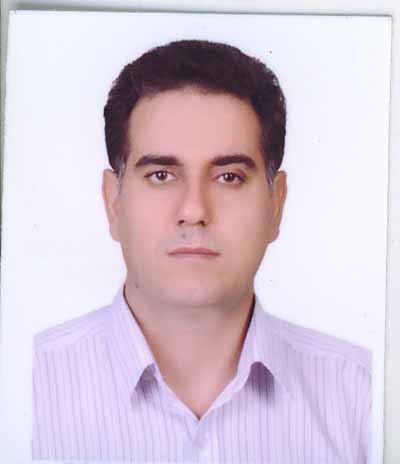 Name: Dr. Ali MorsaliAddress: Tarbiat Modares University (TMU), Tehran, Iran.Telephone: 0098 21 82884416Cell Phone: 00989122420568      Email: morsali_a@yahoo.com and morsali_a@modares.ac.irPersonal Information:Date of Birth: 23, 8, 1972Place of Birth: Hidaj, Zanjan, IranCitizenship: IranVisa Status:Employment History:Academic Positions: Master in Inorganic Chemistry in Tarbiat Modares University Research and Training:1. 440 papers in International ISI Journals.2. 5 papers in national Journals.  3. 80 papers in international and national chemistry seminars. 4. 5 national patents 5. two chapters of international book entitled: NANOCRYSTAL (InTech - Open Access Publisher).6. 4 national book Education:High School: Diploma (1991), Experimental Sciences, Hakim Hidaji high school, Hidaj, Zanjan, IranUniversity: B.Sc. (1992-1995), Pure Chemistry, Tarbiat Moallem University, Tehran, IranGraduate School: M.Sc., Inorganic Chemistry (Dr. Ali Akbar Soudi, 1996-1998), Zanjan University, Zanjan, Iran; Ph.D., Inorganic Chemistry (Dr. Ali Reza Mahjoub, 1999-2003), Tarbiat Modares University (TMU), Tehran, Iran. Professional Qualifications:Certifications and Accreditations:Computer Skills:Awards:جوایز و مقام ها:1-دانشجوی نمونه کشوری در سال 13802-رتبه دوم جشنواره خوارزمی سال 1387 در زمینه فناوری نانو3-برنده جایزه TWAS4-دانشمند منتخب کشورهای اسلامی سال13885–دانشمند منتخب ISI  از سال1389 تا اکنون6-پژوهشگر برگزیده جشنواره نانو فناوری سال 13887- رتبه دوم جشنواره نانو فناوری سال 13898- رتبه اول جشنواره نانو فناوری سال 13909- رتبه اول جشنواره نانو فناوری سال 139110- رتبه دوم جشنواره فناوری سال 139211- رتبه چهارم جشنواره فناوری سال 139312- پر استناد ترین نویسنده ایرانی در نمایه های بین المللی سال 1390 منتخب وزارت علوم و فناوری13-پژوهشگر برگزیده دانشگاه تربیت مدرس سالهای  1389-138214- محقق نمونه انجمن فناوری نانو در سال 139015- محقق نمونه انجمن فناوری نانو در سال 139116- استاد برجسته شیمی معدنی(منتخب انجمن شیمی ایران)17- تالیف کتاب برتر سال 1389 با عنوان"نانو شیمی ابر مولکول ها"18- تعدادی از مقالات برتر از جمع کل 396 مقاله چاپ شده توسط اینجانب انتخاب شده است و قابل ذکر است که در پایگاه اطلاعاتی Scopus مقالات اینجانب دارای hindex=38 می باشد.لیست مقالات برتربرگزیده از بین بیش از 380 مقاله چاپ شده:چاپ چهار مقاله در سالهای 2009 و 2010 و 2011در مجله با  IF = 12.11(Coordination Chemistry Reviews)چاپ یک مقاله در مجله با IF=6.85 (Green Chemistry)چاپ یک مقاله در مجله با IF=6.169 (Chemical Communication)چاپ دو مقاله در مجله با IF=5.96 (Journal of Material Chemistry A)چاپ یک مقاله در مجله با IF=5.7 (ACS Catal)چاپ دو مقاله در مجله با IF=4.72 (Crystal Growth and Design)چاپ دو مقاله در مجله با IF=4.601 (Inorganic Chemistry)چاپ سه مقاله در مجله با IF=3.87 (Dalton Transactions)چاپ بیش از ده مقاله در مجله با IF=3.84 (Crystal Engineering Communication)چاپ یک مقاله در مجله با IF=3.7 (RSC Advanced)چاپ بیش از بیست مقاله در مجله با IF=3.567 (Ultrasound Sonochemistry)Publications:1. A. K. Hall, J. M. Engelhard, A. Morsali, A. A. Soudi, A. Yanovsky, Bonds and lone pairs in the flexible coordination sphere of lead (II), CrystEngComm, (2000) 13.2.  A. R. Mahjoub, A. Morsali, Crystal structure of meso nitrato-O,Oَ-bis(1,10-phenanthroline)isothiocyanatolead(II), C25H16N6O3PbS, Z. Kristallogr. NCS, 216 (2001) 601.3.  A. Morsali, A. Tadjarodi, R. Mohammadi, A. R. Mahjoub, Crystal structure of bis(4,4َ-bithiazole)bismuth(III) trinitrate hemihydrate, Bi(C6H4N2S2)2(NO3)3 .0.5H2O, Z. Kristallogr. NCS, 216 (2001) 379.4.  A. R. Mahjoub, A. Morsali, A Dimeric Mixed-Anions Lead(II) Complex: Syntheses and Structural Characterization of [Pb2(BTZ)4(NO3)](ClO4)3,{BTZ=4,4´–Bithiazole}, Chemistry Letters, (2001) 1234.5. A. Morsali, A. Ramazani, F. Jamali, F. Gouranlou, Crystal structure of diaqua-bis[N-(2-pyridyle)carbonylaniline]zinc(II) diperchlorate, Zn(C12H16N2O)(H2O)2(ClO4)2, Z. Kristallogr. NCS, 216 (2001) 605. 6. A. Morsali, A. Ramazani, F. Jamali, F. Gouranlou, Crystal structure of pyridine-2-carbaldehyde thiosemicarbazonium perchlorate, (C7H9N4S)(ClO4), Z. Kristallogr. NCS, 216 (2001) 607.7 A. Morsali , M. Payheghader, M. S. Salehi, A New Polymer of Mixed-Anions Complex [Pb(phen)(O2CCH3)(O2NO)]n (phen=1,l0–phenanthroline), Z. Anorg. Allg. Chem. 628 (2002) 12.8 A. R. Mahjoub, A. Morsali, Syntheses and characterization of lead(II) salts with 4,4َ-bithiazole ligand: X-ray crystal structure of [(BTZ)2Pb(NO3)2] and [(BTZ)Pb(SCN)2]n (a new polymeric compound), Polyhedron, 21 (2002) 197. 9 A. R. Mahjoub, A. Morsali, M. R. Poorheravi and E. Shams, Crystal structure of 4,4′, 5,5′- tetraphenyle-2,2′-bithiazole, C30H20N2S2, Z. Kristallogr. NCS 217 (2002) 79.10 A. Ramazani, A. Morsali, F. Jamali, F. Gouranlou, A. R. Jalilian, Crystal structure of N-[3-(2,4-dimethyle-1,3-thiazol-yl)-5-(methylesulfanyl)-4H-1,2,4-triazol-4-yl]phenyle-N,N-dimethylamine hydrate, C16H19N5S2 . 0.5H2O, Z. Kristallogr. NCS, 217 (2002) 74. 11.  A. Ramazani, A. Morsali, F. Jamali, F. Gouranlou, A. R. Jalilian, and A. Momeni-Movahhed, Crystal structure of 4-[4-dimethylamino)phenyl]-5-(2,4-dimethyl-1,3-thiazol-5-yl)-2,4-dihydro-3H-1,2,4-triazol-3-thione,C15H17N5S2, Z. Kristallogr. NCS 217 (2002) 149.12.  A. Ramazani, A. Morsali, F. Jamali, F. Gouranlou, Crystal structure of bis[5-methyl-1-(2-pyridyl)pyrazol-3-carboxamide]-nitratozinc(II) nitrate perchlorate monohydrate, [Zn(C10H10N4O)2NO3][(NO3)0.6(ClO4)0.4].H2O, an unusual zinc(II) complex, Z. Kristallogr. NCS 217 (2002) 228. 13 A. Ramazani, N. Noshiranzadeh, S. Kaffashy, A, Morsali, A. Jamali, F. Gouranlou, Crystal structure of dimethyl 3H-naphtho[2,1,b]pyran-2,3-dicarboxylate, C17H14O5, Z. Kristallogr. NCS 217 (2002) 231. 14 A. R. Mahjoub, A. Morsali, DIRECT SYNTHESIS OF A DIMERIC MIXED-ANIONS LEAD(II) COMPLEX, CRYSTAL STRUCTURE OF [Pb(PHEN)(2OCCH3)(NCS)]2, Polyhedron, 21 (2002) 1223.15. A. R. Mahjoub, A. Morsali, Refinement of the crystal structure of bis(1,10-phenanthroline)bismuth(III)trinitrate C24H16BiN7O9, at 110K, Z. Kristallogr. NCS NCS 217 (2002) 443.16. A. R Mahjoub, A. Morsali, Refinement of the crystal structure of trans-bis(1,10-phenanthroline)bismuth(III) tribromide, C24H16BiBr3N4, Z. Kristallogr. NCS 217 (2002) 513.17.  A. Morsali, A. Ramazani , M. Babaee, F. Jamali, F. Gouranlou, H. Arjmandfar Mixed-Anions Cu(II) Complexes With 3-(pyridin-2-yl)pyrazole (L), Syntheses and X-ray Crystal structure of [Cu(L)2 Br]ClO4 (L=3-(pyridin-2-yl)pyrazole), J. Coord. Chem., 56 (2003) 455-461. 18 A. R Mahjoub, A. Morsali, H. Bagherzadeh, Syntheses and characterization of thallium (I) complexes with 3-nitrophenoxide [Tl (3-np)], 4-nitrobenzoate [Tl(4-nb)] and 2,4-dinitrophenoxide [Tl(2,4-dnp)]: X-ray crystal structures of [Tl(3-np)]n and Tl(2,4-dnp) (two new polymeric compounds), Polyhedron, 21 (2002) 2555. 19. A. Morsali, A. R. Mahjoub, Direct Synthesis A Dimeric Mixed-Anions Bismuth(III) Complex: Synthesis and Structural Characterization of [Bi2(phen)4(NO3)4.4I0.6]I3, J. Coord. Chem., 56 (2003) 571-577.20. A. Morsali, A. R Mahjoub, Hg(II), Tl(III), Cu(I), and Pd(II) Complexes With 2, 2΄-diphenyl-4, 4΄-bithiazole (DPBTZ), Syntheses and X-ray Crystal structure of [Hg(DPBTZ)(SCN))2], J. Coord. Chem., 56 (2003) 779-785.21. A. Morsali, M. Payheghader, M. S. Salehi and Maryam Moradi, Syntheses and charaterization of a new one–dimensional polymer containing (μ-thiocyanate)(bpy)lead(II) molecule and new mixed-anions lead(II) complexes: crystal structures of [Pb(bpy)(SCN)2]n (bpy=2,2'–bipyridilyl) and [Pb(phen)2(NO3)0.7(ClO4)0.3](ClO4) (phen=1,10-phenanthroline), J. Coord. Chem., 56 (2003) 761-770.22. A. Ramazani, A. Morsali, A. R. Jalilian, F. Jamali, F. Gouranlou, Crystal structure of 4-methyl-5-(5-{[5-(4-methyl-2-phenyl-1,3-thiazol-5-yl)-4-phenyl-4H-1,2,4-triazol-3-yl}disulfanyl]-4-phenyl-4H-1,2,4-triazol-3-yl)-2-phenyl-1,3-thiazol, (C36H26N8S4)(C2H3N), Z. Kristallogr. NCS 217 (2002) 395.23. A. Ramazani, A. Morsali, N. Noshiranzadeh, B. Mohammadi, A. Souldozi, F. Jamali, F. Gouranlou, Crystal structure of methyl 3-oxo-3H-benzo[f]chromene-1-carboxylate, C15H10O4, Z. Kristallogr. NCS 217 (2002) 393. 24. A. Ramazani, A. Morsali, N. Noshiranzadeh, B. Mohammadi, H. Arjmandfar, Z. Starikova, A. Yanovsky, Crystal structure of dimethl 6-bromo-2H-benzopyran-2,3-dicarboxylate, C13H11BrO5, Z. Kristallogr. NCS 217 (2002) 595.25. A. Ramazani, A. Morsali, A. A, Soudi, A. Souldozi, Z. A. Starikova and A. Yanovsky,, Crystal structure of ethyl Z-2-[2-amino-4-oxo-1,3-thiazol-5(4H)-yliden]-acetate, C7H8O3S, Z. Kristallogr. NCS 218 (2003) 33.26.  A. R. Mahjoub, A. Morsali, Crystal structure of 2,2′-diphenyl-4,4′-bithiazole,C18H12N2S2, Z. Kristallogr, . NCS 218 (2003) 121.27. A. Ramazani, A. Morsali, Crystal structure of diaqua-bis[N-(2-pyridyl)carbonylaniline]copper(II) dinitrate, Cu(C12H16N2O)2(NO3)2, Z. Kristallogr, . NCS 218 (2003) 237.28. A. Morsali, A. R. Mahjoub and H. R. Bijanzadeh, Crystal structure of Nitrato-O,O'-bis(1,10-phenanthroline)nitritolead(II), Pb(phen)2(NO3)1.5(NO2)0.5, Z. Kristallogr, . NCS 218 (2003) 189.29. A. Morsali, Mahmod Payheghader, Mohammad Reza Poorheravi, and Fahimeh Jamali, Zn(II), Cd(II) and Hg(II) Complexes with 2, 2΄-diamino-4,4΄-bithiazole (DABTZ) ligand, Syntheses and X-ray Crystal Structure of [Hg(DABTZ)(SCN)2], Z. Anorg. Allg. Chem., 629 (2003) 1627.30. A. Morsali, Ali Ramazani and Ali Reza Mahjoub, Ni(II), Pd(II), Cu(II), and Zn(II) Complexes With N-(2-pyridyl)carbonylaniline (L), Syntheses and X-ray Crystal structures of [Cu(L)2(H2O)2](ClO4)2, [Cu(L)2(H2O)2](NO3)2 and [Zn(L)2(H2O)2](ClO4)2, J. Coord. Chem., 56 (2003) 1555-1566.31. A. Morsali, A. R. Mahjoub, A. Ramazani, Crystal structure of the [Hg(DmImH)(NCS)2] (DmImH= 2,2′-bis(4,5-dimetylimidazole), C12 H14 Hg N6 S2, Z. Kristallogr, . NCS 218 (2003) 435-436.32. Ali Morsali, Ali R. Mahjoub, Mohammad J. Soltanian and Simin Janitabar Darzi, Syntheses and Characterization of 1:2 Adduct Mixed-Anions Lead (II) Complexes, [Pb(phen)2(CH3COO)]X (X=NCS-, NO3- and ClO4-), Crystal Structure of [Pb(phen)2(CH3COO)](ClO4), Z. Anorg. Allg. Chem. 629 (2003) 2596-2599.33. A. Morsali, Ali R. Mahjoub, A. Ramazani, and A. A. Soudi, Syntheses and Characterization of Zn(II), Cd(II) and Hg(II) Complexes with N-(2-pyridyl)carbonylaniline (L), X-ray Crystal Structures of [Hg(L)(SCN)2], Z. Anorg. Allg. Chem. 629 (2003) 2058-2061.34. A. Ramazani, A. Morsali, Crystal structure of diaqua-bis[N-(2-pyridyl)carbonylaniline]copper(II) diperchlorate, Cu(C12H16N2O)2(ClO4)2, Z. Kristallogr, . NCS 218 (2003) 299-300.35. S. A. A. Torabi, F. Jamali, G. A. Koutsantonis, A. Morali, B. W. Skelton and A. White, 4,4´-Dithiazole as ligands: crystal and molecular structure of bis(O,O´-nitrato)(2,2´-diphenyl-4,4´-dithiazole)copper(II), Aust. J. Chem, 56, (2003) 949.36. N. Arablo, S. A. A. Torabi, A. Morsali, B. W. Skelton and A. White, The cation structure in bis(2-guanidino-benzimidazole)copper(II) perchlorate monohedrate in comparison with its nikel(II) counterpart, Aust. J. Chem, 56, (2003) 945.37. Ali Morsali, Ali Reza Mahjoub and Ali Ramazani, Zn(II), Cd(II) and Hg(II) Complexes with 2.2΄-biquinoline, Syntheses and X-ray Crystal Structures of [Hg(bq)(SCN)2], J. Coord. Chem., 57 (2004) 347-352.38. A. Morsali, A.R Mahjoub, Direct Synthesis of the Novel 2-D Mixed-ligands Lead (II) Complex, Crystal Structure of [Pb(4,4΄-bpy)(NO3)(SCN)]n (a New Polymeric Compound with three bridged ligand and Inactive Lone Pair), Chem. Let. 33 (2004) 64-65.39. A. Morsali, A. R. Mahjoub and A. Hossienian, Syntheses and Characterization of lead(II) complexes, Pb(dmphen)X2 (X=NO3-, ClO4- and CH3COO-), Crystal Structure of [Pb(dmphen)(NO3)2]n (a New Polymeric Compound), J. Coord. Chem., 57 (2004) 685-692.40.Y. Yamini, M. H. Hosseini, and A. Morsali, Solid phase extraction and flame atomic absorption spectrometric determination of trace amounts of Zinc and Cobalt ions in water samples, Microchim. Acta, 146 (2004) 67-72.41. A. Morsali and X-M. Chen, A new Lead(II) complex of 2,2´-bipyridine,acetate and thiocyanate ligands: Synthesis and Characterization and crystal structure of [Pb(bpy)(NCS)(CH3COO)]n, J. Coord. Chem, 57 (2004) 1233-1241.42.A. Morsali, L-G. Zhu, A novel one-dimensional helical chain polymerinvolving both tetra- and hexacoordinate mercury(II) ions, Inorg. Chem. Commun., 7 (2004) 1184-1187.43.A. Morsali, A. R. Mahjoub, Coordination polymers of Lead(II) with 4,4΄-bipyridine:Syntheses and Structures, Polyhedron, 23 (2004) 2427-2436.44.A. Ramazani, F. Marandi, E. Ahmadi and A. Morsali, Crystal structure of dimethyl (Z)-2((1,3-dioxo-1,3-dihydro-2H-isoindol-2-Yl)-2-butenedioate, C14H11NO6, Z. Kristallogr. NCS, 219 (2004) 179-180.45.A. Morsali, Syntheses and Characterization of two new Lead(II) acetate complexes, Pb(L)(CH3COO)2, L = 2,2΄:6΄,2˝-terpyridine (tpy) and 2,4,6-tris(2-pyr-idyl)-1,3,5-triazine(trz), crystal structure of Pb(tpy)(CH3COO)2, Z. Naturforsch, 59b (2004) 1039-1044.46.A. Morsali, X-M.Chen, Heteropolynuclear Sodium(I) Lead(II) complex: Crystal and molecular structure of a novel 3-D polymer, [(en)Pb(µ3-ONO)2Na(µ3-ONO)2Na-(µ-O2ClO2)Na]n, Helvetica Chimica Acta, 87 (2004) 3050-3055.47.A.Ramazani, A. Morsali, A. H.Abolfath, Crystal structure of (2,2´- biquinolyl- N,N´)bis(thiocyanato)mercury(II) benzene hemisolvate, [Hg(C18H12N2)(SCN)2].0.5C6H6, Z. Kristallogr. NCS, 219 (2004) 245-246.48.A. Ramazani, A. Souldozi, A. Morsali, A. R.Jalilian, Crystal structure of 4-methyl-2-phenyl-5-[4-phenyl-5-(propylsulfanyl)-4H-1,2,4-triazol-3-thiazol, C21H20N4S2, Z. Kristallogr. NCS, 219 (2004) 247-248.49.A. R. Mahjoob, A. Morsali, R. Ebrahim Nejad, Syntheses and Characterization of New Mixed-Ligand Mercury(II) Complexes, Hg(bpy)n(SCN)X (X= CH3COO-, NO3- and ClO4-), Crystal Structure of [Hg(bpy)2(SCN)]NO3, Z Naturforsch, 59b (2004) 1109-1113.50.A.Morsali, A. R. Mahjoub, Holo and Hemidirected in A New Novel three-dimensional Polymeric Potassium(I)Lead(II) Hetropolynuclear Complex, Crystal and Molecular Structure of [KPb(CH3COO)2(SCN)]n,  Helvetica Chimica Acta, 87 (2004) 2717-2722.51.A. Morsali, A. R. Mahjoub, The First Hemidirected Nine Coordinate Lead(II) Complex, Crystal and molecular Structure of [Pb(BzImH)2py (H2O)2(NO3)2].(BzImH)2py.H2O, (BzImH)2py= 2,6-Bis(2-benzimidazolyl)pyridine, Inorg. Chem. Commiun. 7 (2004) 915-918.52.A.Morsali, J. Abedini, SYNTHESES AND CHRACTERIZATION SOME OF NEW MIXED-LIGANDS LEAD(II) COMPLEXES, Pb(EN)(CH3COO)X (X=NCS-, ClO4-, and NO3-), CRYSTAL STRUCTURE OF [Pb(EN)(CH3COO)(NO3)]n (EN=ETHANE-1,2-DIAMINE), J. Coord. Chem 57 (2004) 1629-1626.53. A. Morsali, 2,9-Dimetyl-1,10-phenanthroline as Ligand in the Holo- and Hemidirected 1:1 and 1:2 Lead(II) Complexes Z. Naturforsch, 60b (2005) 149-154.54. A. A. Soudi, F. MarandiA. Ramazani, E. Ahmadi, A. Morsali, Lead (II) : misleadingor merely hermaphroditic?, C. R. Chimie, 8 (2005)157-168.55. A. Morsali, Crystal structure of the [DMphen] +ClO4- (DMphen = 2,9-dimethyl-1,10-phenanthroline), Analytical Sciences, 21 (2005) 21x.56.A. Ramazani, A. Morsali, L. Dolatyari, B. Ganjeie, 2, 2´-Bipyridine Mercury(II) Complexes, [Hg(bpy)(NO2)X] (X = NO2-, SCN-, CH3COO-); π- π Stacking in the Crystal Structure of [Hg(bpy)(NO2)2], Z. Naturforsch, 60b (2005) 289-293.57. A. Morsali, A. R. Mahjoub, M. J. Soltanian, P. E. Pour, Syntheses and Characterization of Mixed-Ligands Lead(II) Complexes, [Pb(bpy)(CH3COO)X] (X= I-, NO3-, and ClO4-), Crystal Structure of [Pb(bpy)(NO3)(CH3COO)]n (A New 1-D Polymeric Compound), Z. Naturforsch, 60b (2005) 300-304.58.A. Morsali, Syntheses and Characterization of Two New Mixed-Ligand Bismuth(III) Complexes, Crystal Structure of [Bi(phen)2(NO3)(NCS)2(MeOH)] Z. Naturforsch, 60b (2005) 389-392.59.M. Payheghader, A. Morsali, I. Hertle, R. Kempe, [Pb2(AMP)2(μ-X)2X2], X = Br– and I–, AMP = 2-aminomethylpyridine, Two New Dimeric Lead(II) Complexes Extended in One-dimensional Helical Chain Polymers by Noncovalent π–π-stacking,  Z. Anorg Allg Chem , 631(2005) 943-946.60.A. Morsali, J. Abedini, Two-dimensional coordination polymer involving eight-membered binuclear metallacycle nodes, [{Zn(μ2-OAc)2Zn}(μ-bpe)3]n(ClO4)2n Inorg. Chem. Commun. 8 (2005) 460-462.61.A. R. Mahjoub, A. Morsali, S. Nouryan Aval, Crystal structure of pyrydil-2-methylammonium nitrate, (C6H9N2)NO3, Z. Krystallogr. NCS , 220 (2005) 45-46.62.A. R. Mahjoub, A. Morsali, Z. Talaei, A. Hosseinian, Crystal structure of [Zn(phen)2Cl](ClO4).H2O, phen=1,10-phenanthroline, 'C24 H16 Cl N4 Zn +1, Cl O4 -1, H2 O Z. Krystallogr. NCS, 220 (2005) 47-48.63.S. Taheri, A. Morsali, Synthesis, Characterization and crystal structure of new mixed anions of Bismuth(III) complexes, Asian Journal Of Chemistry, 17 (2005) 717-724.64.A. Ramazani, A. Morsali, B. Ganjeie, A. R. Kazemizadeh, E. Ahmadi, R. Kempe, I. Hertle, Stereoselective Syntheses of Alkyl Z-2-(2-amino-4-oxo-1,3-selenazol-5(4H)-ylidene)acetates in Solvent-Free Conditions, X-Ray Single Crystal Structure Analysis of Ethyl Z-2-(2-amino-4-oxo-1,3-selenazol-5(4H)-ylidene)acetate, Z. Naturforsch, 60b (2005) 569-571.65.A. Morsali, A. Ramazani, SYNTHESES AND CHARATERIZATION OF Zn(II), Cd(II) and Hg(II) COMPLEXES WITH 5-METHYL-1-(2´-PYRIDYL)PYRAZOL-3-CARBOXAMIDE (MPyPzCA) LIGAND, J. Coord. Chem., 58 (2005) 751-758.66.A. Morsali, SYNTHESES AND CHARACTERIZATION OF Pb(TRZ)NX2 (X=CH3COO-, NCS-, ClO4- AND N=1, 2) COMPLEXES, CRYSTAL STRUCTURE OF [Pb(TRZ)2(MEOH)](ClO4)2.H2O, J. Coord. Chem, 58 (2005) 767-774.67.A. Morsali, V. T. Yilmaz, C. Kazak, [Hg2(μ-bpe)(μ-OAc)2(μ-SCN)2]n, A Novel Two-dimensional Coordination Polymer Involving of Simultaneously Bridging Three Ligands: 1,2-bis(4-pyridyle)ethene, acetate and thiocyanate,  Z. Anorg. Allg Chem, 631 (2005) 1577-1579.68.A. Morsali, R. Kempe, A Novel One-Dimensional Coordination Polymer Involving Weak Hg–Hg Interactions, Helvetica Chimica Acta, 88 (2005) 2267-2271.69.A. Morsali, A. Ramazani, One-dimensional Holodirected Lead(II) Coordination Polymer, [Pb(μ2-TPPZ)(NO3)(ClO4)]n (TPPZ = 2, 3, 5, 6 - tetra(2-pyridyl)pyrazine), Z. Anorg. Allg. Chem, 631 (2005) 1759-1760.70.F. Marandi, A. A. Soudi, A. Morsali, R. Kempe, Noncovalent π–π Stacking-Interlinked Molecular Squares with Hepta-Coordinated Cadmium(II) Corners, [Cd(DMAP)3(NO2)2]. 0.5H2O, Z. Anorg. Allg. Chem, 631 (2005)1932-1934.71.J. Abedini, A. Morsali, R. Kempe, SYNTHESES AND CHARACTERIZATION OF MIXED-ANION CADMIUM(II) COMPLEXES, STRUCTURAL CHARACTERIZATION OF [Cd(phen)2(NO2)1.65(NO3)0.35], AS A NEW EIGHT-COORDINATE Cd(II) COMPLEX, J. Coord. Chem. 58 (2005) 1161-1167.72.F. Marandi, A. A. Soudi, A. Morsali, R. Kempe, NEW MIXED-ANION 2-AMINOMETHLPYRIDINE (AMP) LEAD(II) COMPLEXES, PB(AMP)n(ClO4)X, (X = CH3COO- and n = 1 Or X = NO3- and n = 2), CRYSTAL AND MOLECULAR STRUCTURE OF [Pb(AMP)2](ClO4)(NO3), J. Coord. Chem. 58 (2005) 1233-1239.73. Ali Akbar Soudi, Farzin Marandi, Ali Morsali, and Long-Guan Zhu, [Pb2(2,2´-bipy)2(µ-4,4´-bipy)(NO3)4], A Novel Hemidirected Dimeric Mixed-Ligands Lead(II) Complex Extended in Holodirected Two-dimensional Polymer by Weak Pb-Onitrate Interactions, Inorg. Chem. Commun. 8 (2005) 773-776.74. Kamal ALIZADEH, Ali MORSALI, Hashem SHARGHI, and Mojtaba SHAMSIPUR, Crystal Structure of 1,18-Diaza-3,4;15,16;19,20-tribenzo-5,8,11,14-tetraoxalycloeicosane-2,17-dione, Anal. Sci. 21 (2005) x91-91.75. Mohammad K. Rofouei, Gerard A. Lawless, Ali Morsali, and  Peter Hitchcock, Crystal Structure of [SiH2Mes2] (Mes = 2,4,6-trimethylphenyl), Anal. Sci. 21 (2005) x103-104.76. M. R. Fadaei, A. Morsali, and Ali R. Mahjoub, Synthesis and Structural Characterization of a New Two-Dimensional Polymeric Thallium(I) Complex, [Tl2(phthalate)]n, Z. Naturforsch, 60b (2005) 741-744.77. Zeanab Talaei, Ali Morsali, and Ali R. Mahjoub, [Zn(phen)2(CX3COO)]+ X=H or Cl; Influence of X on the Coordination Mode of the Carboxylate group (phen = 1,10–phenanthroline), Z. Naturforsch, 60b (2005) 1049-1053.78. Hong-Ping Xiao and Ali Morsali, A Novel Three-Dimensional Coordination Polymer Involving Pb_Pb Interactions and Three Different Hemidirected Lead(II) Coordination Spheres: X-Ray Crystal Structure of Tris(1,10-phenanthroline-_N1,_N10)- bis[{_3-[5-(sulfo- _O)benzene-1,3-dicarboxylate(3)-КO1, КO1: КO2, КO2 : КO2]}trilead (Pb-Pb) Trihydrate ([Pb3(phen)3(H2O)2(sip)2]n. 3 H2O), Helvetica Chimica Acta, 88 (2005) 2543-2549.79. Ali Morsali, Two new lead(II) nitrite complexes, crystal structure of [Pb(phen)2(NO2)2] an eight-coordinate lead(II) complex, J. Coord. Chem. 58 (2005) 1531-1539.80. ALI AKBAR SOUDI, FARZIN MARANDI, ALI MORSALI, RHETT KEMPE and IVONNE HERTLE, Synthesis and structural charaterization of a Cu(II) complex with 3-(2-pyridyl)-5,6-diphenyl-1,2,4-triazine (PDPT), J. Coord. Chem. 58 (2005) 1631-1537.81. JAFAR ABEDINI, ALI MORSALI, RHETT KEMPE and IVONNE HERTLE, Lead(II) complexes of 2,20-diamino-4,40-bithiazole (DABTZ) including crystal structure of a novel 1D chain polymer, [PB(DABTZ)(l-SCN)(l-NO3)]n, J. Coord. Chem. 58 (2005) 1631-1637.82. Hong-Ping Xiao, Jia-Guo Wang, Xin-Hua Li, and Ali Morsali, Hydrothermal Synthesis, Structure, and Magnetic Properties of a Three-dimensional Polymeric NiII Complex, [Ni(bpp)(NIP)(H2O)]n (bpp = 1,3-di(4-pyridyl)propane, NIP _ 5-nitroisophthalate), Z. Anorg. Allg. Chem, 631 (2005)2976-2978.83. Ali Morsali, Veysel T. Yilmaz, Canan Kazak, and Long-Guan Zhu, Two-Dimensional Holo- and Hemidirected Lead(II) Coordination Polymers: Synthetic, Spectroscopic, Thermal, and Structural Studies of [Pb(µ-SCN)2(µ -ebp)1.5]n and {[Pb(µ-OAc)(µ-ebp)](ClO4)}n (ebp=4,4’-[(1E)-Ethane-1,2-diyl]bis[pyridine]; OAc=Acetato), Helvetica Chimica Acta, 88 (2005) 2513-2522.84. Jafar Abedinia and Ali Morsali, Syntheses and Characterization of Two New 4,4’-Bithiazole d10 Complexes, Structural Characterization of M(DABTZ)2(CH3COO)](ClO4) · 2H2O (M = Zn, Cd), Z. Naturforsch, 60b (2005) 951-954.85. Farzin Marandi, Ali Akbar Soudi, Ali Morsali, and Rhett Kempe, Zinc(II) and  Cadmium(II) Complexes of the 3-(2-Pyridyl)-5,6-diphenyl-1,2,4-triazine (PDPT) Ligand, Structural Studies of [Zn(PDPT)2Cl(ClO4)] and [Cd(PDPT)2(NO3)(ClO4)], Z. Anorg. Allg. Chem, 631 (2005) 3070-3073.86. Ali Morsali, Ali R. Mahjoub, Structural influence of counter-ions in lead(II) complexes: [Pb(phen)n(NO2)X], X = CH3COO−, NCS− and ClO4−, phen = 1,10-phenanthroline, Solid State Sciences 7 (2005) 1429-1437.87. SYAVASH TAHERI, Ali MORSALI,  Unusual bridging mode for perchcolrate in a 2D polymeric lead(II) complex, {[Pb(BPY)(μ-OAc)]2(μ-O2ClO2)(μ-OClO2O)}n, J. Coord. Chem. 59 (2006) 363.88. Ali Morsali, The 4,4΄-bipyridine Bi3+ coordination polymer involving simultaneous of two different 1D chains in one system, [4,4’-bipyH]nn+[Bi(4,4’-bipy)Br4]nn−, thermal and structural studies, Solid State Sciences 8 (2006) 82.89. Azadeh Askarinejad and Ali Morsali, TlI three-dimensional coordination polymer involving tetranuclear cubic cage nodes, [Tl4(µ8-SB)2]n{H2SB = 4-[(4-hydroxyphenyl) sulfonyl]-1-benzenol}, Inorg. Chem. Commun. 9 (2006) 143-146.90. Ji-Xin Yuan, Mao-Lin Hu, Ali Morsali, The first Pb–O=C bond, a novel 2D coordination polymer, [Pb(5-FUOAc)2]n, 5-FUOAc = 5-fluorouracil-1-acetate, Inorg. Chem. Commun. 9 (2006) 277.91. Ali Morsali and Long-Guan Zhu, The 4,4΄-bipyridine Mercury(II) Coordination Polymers, Syntheses and Structures, Helvetica Chimica Acta, 89 (2006) 81.92. Azadeh Askarinejad and Ali Morsali, A One-Dimensional TlI Coordination Polymer Involving Polyhapto-Aromatic Interactions, Helvetica Chimica Acta, 89 (2006) 265.93. M. G. Amiri, Z. R. Ranjbar, A. Morsali, H.-P. Xiao, Structure of the Cocrystal of 2,2΄-diamino-4,4´- bis(1,3-thiazole) and 4,4΄-bipyridine, Z. Naturforsch, 61b (2006) 221.94. A. Ramazani, L. Dolatyari, A. Morsali, V.T. Yilmaz and O. Büyükgüngör, Crystal Structure of N,N-Disalicylidene-(R,S)(S,R)-1,2-ethanediamine, Journal of the Iranian Chemical Society, 3, 2006, 367-370.95. A. Askarinejad, Ali Morsali and L.-G. Zhu, Secondary interactions in thallium(I) coordination, [Tl2(DBM)2]n, DBM− = 1,3-diphenylpropane-1,3-dionate (dibenzoylmethanide), Solid State Sciences 8 (2006) 537.96. A. Hosseinian, A. R. Mahjoub, Ali Morsali Crystal Structure of 2, 2’-diamino-5,5’-dimethyl-4,4’-bithiazolium dibromide monohydrate, [(C6H6N2S)2]Br2….H2O, Z. Kristallogr, . NCS 220 (2006) 439.97. Z. Talaei, A. Morsali, A. R. Mahjoub New mixed-anion zinc (II) complexes, [Zn (phen)2(CCl3COO)(H2O)](NO3) and [Zn(bpy)2(CH3COO)](ClO4).H2O; synthesis, characterization and crystal structures, J. Coord. Chem. 59 (2006) 643.98. A. Askarinejad, A. A. Torabi, and Ali Morsali, Thallium (I) Salicylate and Phthalate: Syntheses and Structural Characterization, Z. Naturforsch, 61b (2006) 565.99. Maryam Ghoreishi Amiri, Zohreh Rashidi Ranjbar, Ali Morsali, Veysel T. Yilmaz and Orhan Büyükgüngör, Syntheses and Characterization of  ZnII and CdII Coordination Polymers, [Zn(μ-bpe)(NO2)2]n and [Cd2(μ-bpp)3(NO2)4]n Solid State Sciences 8 (2006) 1115.100. M. Ghoreishi Amiri and A. Morsali, Thermal and Structural Studies of A 1D ZnII Coordination polymer, [Zn(μ-4,4΄-bipy)(H2O)4]n(CCl3COO)2n.(4,4΄-bipy)2n (4,4΄-bipy = 4,4΄- bipyridine), New Shorted Cl···Cl Interactions, Z. Anorg Allg Chem , 632(2006) 1419.101. ALI MORSALI, ZOHREH RASHIDI RANJBAR, MARYAM GHOREISHI AMIRI, AZADEH ASKARINEJAD, AND HONG-PING XIAO,  Syntheses and structural characterization of new cadmium(II) complex of imidazole (HIm) ligand, [Cd(Im)6](ClO4)2,  J. Coord. Chem. 59 (2006) 961.102. Azadeh Askarinejad and Ali Morsali,  Synthesis and structural characterization of a new two-dimensional polymeric thallium(I) complex, {Tl[(H)phthalate)]}n, J. Coord. Chem. 59 (2006) 997. 103. Ali Akbar Soudi, Farzin Marandi, Ali Morsali and Glenn P. A. Yap,  1D & 2D supramolecular assemblies dominated by crystal structure of Pb(II) oxoanion (NO3- and ClO4-) complexes with 3-(2-pyridyl)-5,6-diphenyl-1,2,4-triazine (PDPT), J. Coord. Chem. 59 (2006) 1139. 104. Ali Morsali, Mercury(II) and Lead(II) complexes with 2,2'-bis(4,5-dimethyleimidazole) Syntheses, Characterization and Crystal Structures of [M(DmImH)(SCN)2], (M = Hg2+ and Pb2+), J. Coord. Chem. 59 (2006) 1015.105. A. Askarinejad, Ali Morsali, Potassium(I)Thallium(I) Heterometallic 3D Polymeric Mixed-anions Compound, succinate–nitrate, [K2Tl(μ-C4H4O4)(μ-NO3)]n, Inorg. Chim. Acta, 359 (2006) 3379.106. A. Askarinejad and Ali Morsali, TlI 2D Coordination polymer involving close TlI···π (Aromatic) contacts, [Tl3(μ-BPC)2(μ-NO3)]n, J. Org. Chem., 691 (2006) 3563.107. M.-L. Hu, Ji-Xin Yuan and Ali Morsali, LaIII complexes of uracil-1-acetic acid, [La(phen)X3]n, X=Uracil-1-Acetate (UA) and 5-Fluorouracil-1-Acetate (5-FUA), two 2D coordination polymer, structural and thermal studies, Solid State Sciences 8 (2006) 981.108. H. Ahankar, S. Taheri, A. Morsali, A. Ramazani, L.-G. Zho, ZnII and HgII complexes of 2, 2΄-diamino-4,4´-bis(1,3-thiazole) (DABTZ), spectroscopic, thermal and structural studies J. Coord. Chem. 59 (2006) 2039.109. M.-L. Hu, J.-X. Yuan, A. Morsali, The first terbium(III) complex of 5-fluorouracil-1-acetic acid, a new 2D coordination polymer, [Tb(phen)(5-FUA)3]n .H2O, phen=1,10-phenanthroline and 5-FUA=5-fluorouracil-1-acetate, J. Coord. Chem. 59 (2006) 2093.110. Ali Morsali, Ali R. Mahjoub, Synthesis and crystal structure of a mixed-ligand bismuth (III) complex, [Bi2 (phen)2Br5(NO3)]n  (phen = 1,10-phenanthroline),  J. Coord. Chem. 59 (2006) 1427.111. Z. Rashidi Ranjbar, A. Morsali, Mao-Lin Hu, Crystal Structure of 2-guanidinobenzimidazoliume perchlorate, [GBH](ClO4), Anal. Sci. 22 (2006) x199.112. M. Ghoreishi Amiri and A. Morsali, Syntheses and Characterization, [Zn2 (4,4΄-bipy)n(AcO)4], One-dimensional Chain (n = 1) and One-dimensional Double-Chain (n = 2) Coordination Polymers, , Z. Anorg Allg Chem , 632 (2006) 2491.113. Ali Akbar Soudi, Ali Morsali and Sahar Moazzenchi; A first 1, 2,4-triazole PbII Complex: thermal, spectroscopic and structural studies, Pb2(trz)2(CH3COO)(NO2)]n; Inorg. Chem. Commun. 9 (2006) 1259–1262.114. F. Marandi and A. Morsali, Synthesis and Structural Studies of [Mn(μ-bpp)2Cl2]n: a 3D Coordination Polymer of Mn(II) with 1,3-Bis(4-pyridyl)propane, J. Iran. Chem. Soc., 4, 2007, 264-270.115. Zohreh Rashidi Ranjbar and Ali Morsali, Thermal, Spectroscopic and Structural Studies of Dimeric and Polymeric Mixed-Ligands Cadmium(II) Complexes, [Cd(phen)2 (bpe)(H2O)](ClO4)2·H2O and [Cd(bpp)2(H2O)2](ClO4)2·bpe·H2O  Inorganica Chimica Acta,360 (2007) 2056.116. Kamran Akhbari, Ali Morsali, Allen D. Hunter and Matthias Zeller, [Tl2(μ-Htdp)2(μ-H2O)]n (H2tdp = 4,4′-thiodiphenol): A One-Dimensional Thallium(I) Coordination Polymer with a large Tetranuclear Metallacycle; Thermal, Emission and Structural Studies, Inorganic Chemistry Communications 10 (2007) 178–182.117. Najmeh Atoub, Ghodrat Mahmoudi and Ali Morsali, A new 2D HgII coordination polymer containing novel coordination mode of 2,5-bis(4-pyridyl)-1,3,4-oxadiazole (bpo) ligand, [Hg(μ-bpo)2(N3)2]n: Spectroscopic, thermal, fluorescence and structural studies, Inorganic Chemistry Communications 10 (2007) 166–169.118. Mahmood Payehghadr, Mohammad Kazem Rofouei, Ali Morsali and Mojtaba Shamsipur, Structural and solution studies of a novel tetranuclear silver(I) cluster of [1,3-di(2-methoxy)benzene]triazene, Inorganica Chimica Acta 360 (2007) 1792-1798.119 . Hong-Ping Xiao and Ali Morsali, A New Three-Dimensional Polymeric PbII Complex Involving Holo- and Hemidirected Coordination Spheres, Solid State Sciences 9 (2007) 155-158.120. A. Askarinejad, M. R. Fadaei, A. Morsali, A. Mahjoub, Syntheses and structural characterization of New Tl1 and K1complexes of 3,5-dinitrobenzoic acid (HDNB), [Tl(l-DNB)]n and [K(l-DNB)(l-HDNB)]n J. Coord. Chem. 60, 2007, 753.121. Nader Noshiranzadeh, Ali Ramazani, Ali Morsali, Allen D. Hunter, Matthias Zeller; 4´-(4-Pyridyl)-2,2´:6´´,2´´-terpyridine as ligand in the lead(II) complexes, [Pb(pyterpy)(MeOH)I2] . MeOH and [Pb(pyterpy) (l-AcO)]2(ClO4)2; Inorganica Chimica Acta 360 (2007) 3603–3609.122. Farzin Marandi, Ali Morsali, Ali Akbar Soudi; A new three-dimensional polymeric PbII complex involving holo- and hemidirected coordination spheres Labile Interactions in Aza-aromatic Bace Adducts of Lead(II) Thenoyltrifluoroacetate; Z. Anorg. Allg. Chem. 2007, 633, 661-665.123. Ghodrat Mahmoudi, Ali Morsali and Long-Guan Zhu; A New Two-Dimensional Coordination Polymer of Mercury(II) with very High Thermal Stability; Z. Anorg. Allg. Chem. 2007, 633, 539-541. 124. ZOHREH RASHIDI RANJBAR, ALI MORSALI and LONG-GUAN ZHU; Two different 2,20-bipyridine cadmium(II) perchlorate complexes, [Cd(2,20-bipy)2(H2O)(ClO4)]ClO4 and [Cd(2,20-bipy)3](ClO4)2 . 0.5 2,20-bipy, syntheses, characterization, thermal and structural studies J. Coord. Chem. 60 (2007) 667.125. Hong-Ping Xiao, Xin-Hua Li, Ali Morsali, Jia-Guo Wang, and Wei-Bing Zhang; Copper(II) and Manganese(II) Coordination Polymers of 5-Aminobenzene-1,3-dicarboxylic Acid (abdc) Ligand, Structural Studies of [Cu(μ4-abdc) (DMF)]n and {[Mn(μ4-abdc)(H2O)]·H2O}n; Z. Anorg. Allg. Chem. 2007, 633, 1107-1111. 126. Majid SOLEIMANI, Ali MORSALI, Azam KHANI; DABTZ AS A NEW REAGENT FOR SOLID PHASE EXTRACTION AND SPECTROPHOTOMETRIC DETERMINATION OF TRACE AMOUNT OF Hg(ІІ) IN WATER SAMPLE; Annali di Chimica, 97, 2007, 9. 127. Majid SOLEIMANI, Ali MORSALI, Azam KHANI; DABTZ AS Anew Reagent for Solid Phase Exteraction and Atomic Absorption Determination of Trace Amount of Fe(II) in Water Samples; Asian Journal of Chemistry, 19, 2007, 3554-3560.128. Ya-Qian Cheng , Hong-Ping Xiao , Xin-Hua Li , Jia-Guo Wang and Ali Morsali; {[Mn2(μ3-Tda)2(μ-H2O)(H2O)2(bipy)]·DMF}n  a 2D  Manganese(II) Coordination Polymer involving Six-membered Binuclear Metallacycle Nodes; Z. Anorg. Allg. Chem. 2007, 633, 1140-1142. 129. Nader Noshiranzadeh, Ali Ramazani, Ali Morsali, Allen D. Hunter and Matthias Zeller; Novel coordination mode of chloride ion in holo- and hemidirected one-dimensional PbII coordination polymer, Inorg. Chem. Commun. 10 (2007) 1259–1262738-742.130. Ghodrat Mahmoudi, Ali Morsali, Allen D. Hunter, Matthias Zeller; [Hg(l-4,40-bipy)(l-AcO)(AcO)]n Æ n/2H2O, one-dimensional double-chain coordination polymer, syntheses, characterization, thermal, fluorescence, porous and structural studies; Inorganica Chimica Acta 360 (2007) 3196–3202.131.  Leila YOUSEFTABAR-MIRI, Ali RAMAZANI, Ebrahim AHMADI and Ali MORSALI; Crystal Structure of Dimethyl 2-[(1,3-Dioxo-1,3-dihydro-2H-isoindol-2-yl)oxy]- 2-butenedioate; ANALYTICAL SCIENCES 2007, 23; X97.132.  Maryam Ghoreishi Amiri, Ghodrat Mahmoudi, Ali Morsali, Allen D. Hunterb and Matthias Zellerb; Zinc(II) nitrite coordination polymers based on rigid and lexible organic nitrogen donor ligands; ; CrystEngComm, 2007, 9, 686–697.133. Ghodrat Mahmoudi, Ali Morsali, Allen D. Hunterb and Matthias Zeller; Mercury(II) coordination polymers generated from 1,4-bis(2 or 3 or 4-pyridyl)-2,3-diaza-1,3-butadiene ligands; CrystEngComm, 2007, 9, 704–714.134. Ghodrat Mahmoudi, Ali Morsali, Long-Guan Zhu; Mercury thiocyanate coordination polymers generated from rigid or flexible organic nitrogen donor-based ligands; Polyhedron 26 (2007) 2885–2893.135. Kamran Akhbari, Ali Morsali, Matthias Zeller; Unique Ag–C bonds, thermal, fluorescence, structural and solution studies of two-dimensional silver(I) coordination polymer; Journal of Organometallic Chemistry 692 (2007) 3788–3795.136. A. Askarinejad, A. Morsali, , Thermal and structural studies of two new TlI three-dimensional coordination polymers, [Tl2(l-CSB)]n and [Tl2(l-ADC)]n, CSB =4-[(4-carboxyphenyl)sulfonyl]-1-benzenecarboxylate and ADC=acetylendicarboxylate;  J. Coord. Chem. 60, 2007, 1903-1912.137. Ghodrat Mahmoudi, Ali Morsali; Counter-ions Influence on Coordination Mode of 2,5-Bis(4-pyridyl)-1,3,4-oxadiazole (bpo) Ligand in Mercury(II) Coordination Polymers, [Hg(bpo)nX2]: X = I-, Br-, SCN-, N3- and NO2-; Spectroscopic, Thermal, Fluorescence and Structural Studies CrystEngComm, 9 (2007) 1062-1072 .138. Kamran Akhbari and Ali Morsali, Highly Polyhapto-Aromatic Interactions in Thallium(I) Coordination; Journal of Organometallic Chemistry; 692 (2007) 5109-5112.139. Kamran Akhbari and Ali Morsali; A Novel Tetranuclear cubic cage, [Tl4(μ3-dcp)4]  {Hdcp = 2,4-dichlorophenol, New Shorted Cl···Cl Interactions, Thermal, Fluorescence, Structural and Solution Studies, Inorganic Chemistry Communications 10 (2007) 1189-1193.140. Kamran Akhbari and Ali Morsali; One-dimensional Corrugated Tape AgI Coordination Polymers Constructed of Unexpected Ag-C Bonds, Crystal Growth & Design 7 (2007) 2024-2030.141. Kamran Akhbari and Ali Morsali; Thermal, Fluorescence, Structural and Solution Studies Of A Thallium(I) One-Dimensional Coordination Polymer with 4-Aminobenzoate (AB-), [Tl(μ4-AB)]n, Journal of Organometallic Chemistry; 692 (2007) 5141-5146.142. Maryam Ghoreishi Amiri, Ali Morsali, Allen D. Hunter and Matthias Zeller; Spectroscopy, Thermal and Structural Studies of New ZnII Coordination Polymer, [Zn3(μ-bpa)4.5(AcO)3](ClO4)3·4.26H2O; Solid State Sciences, 9 (2007) 1079-1084.143. Ghodrat Mahmoudi, Ali Morsali and Matthias Zeller; Mercury(II) Bromide/Iodide Coordination Polymers by Self-assembly of a Long Flexible Schiff Base ligand; Solid State Sciences, 10 (2008) 283-290.144. Ghodrat Mahmoudi, Shahnaz Rafiei, Ali Morsali and Long-Guan Zhu, Syntheses and Characterization of Three Mercury(II) Complexes, [Hg(phen)2(SCN)2], [Hg(2,2΄-bipy)2(SCN)2] and [Hg(phen)2(NO3)2], Thermal and Fluorescence Studies; J. Coord. Chem. 61 (2008) 789-795.145. Kamran Akhbari and Ali Morsali; Spectroscopic, thermal, fluorescence and structural studies of new TlI pyridine dicarboxylate complexes, [Tl2(py-2,5-dc)] and [Tl2(py-3,5-dc)], Journal of Molecular Structure, 878 (2008) 65-70.146. Azadeh Askarinejad and Ali Morsali, Syntheses and characterization of CdCO3 and CdO nanoparticles by using a sonochemical method,  Materials Letters, 62 (2008) 478-782.147. Gholam Hossein SHAHVERDIZADEH, Shahla MASOUDIAN, Ali Akbar SOUDI, Ali MORSALI, and Pascal RETAILLEAU , Crystal Structure of [Pb(m3-Nic)2]n, HNic = 4-nicotinic acid,  Anal. Sci. 24 (2008) x125.148. Alireza Aslani, Ali Morsali and Matthias Zeller, Dynamic crystal-to-crystal conversion of a 3D–3D coordination polymer by de- and re-hydration Dalton Trans., 2008, 5173–5177 .149. Mohammad Amin Alavi and Ali Morsali, Syntheses of BaCO3 nanostructures by ultrasonic method,  Ultrasonics Sonochemistry 15 (2008) 833–838150. Alireza Aslani, Ali Morsali, Matthias Zeller, Novel homochiral holodirected three-dimensional lead(II) coordination polymer, [Pb2(m-bpa)3(m-NO3)2(NO3)2]n: Spectroscopic, thermal, fluorescence and structural studies, Solid State Sciences 10 (2008) 854-858.151. Alireza Aslani and Ali Morsali Crystal-to-crystal transformation from a chain polymer to a two-dimensional network by thermal desolvation Chem. Commun., 2008, 3402–3404.152. FARZIN MARANDI, ALIREZA ASLANI and ALI MORSALI, Fluorine-substituted b-diketonate PbII complexes, [Pb(phen)(TFPB)2] and [Pb(2,20-bipy)(TFPB)2],  J. Coord. Chem. 61 (2008) 882-890.153. GHODRAT MAHMOUDI and ALI MORSALI,  Nanoparticles of a new mercury(II) coordination polymer: synthesis, characterization, thermal and structural studies,  J. Coord. Chem. 61 (2008) 2787-2792.154. MOHAMMAD JAFAR SOLTANIAN FARD-JAHROMI, ALI MORSALI and MATTHIAS ZELLER, Spectroscopic, thermal and structural studies of a new mercury(II) one-dimensional coordination polymer, [Hg(3-bpo)2(SCN)2], 3-bpo^2,5-bis(3-pyridyl)-1,3,4-oxadiazole,  J. Coord. Chem. 61 (2008) 2227-2233.155. Mahmood Payehghadr , Sohaila Yousefi, Ali Morsali, Thermal, structural and solution studies of a new lead(II) coordination polymer with g4 Pb–C interactions, Journal of Organometallic Chemistry; 693 (2008) 2514-2518.156. Ghodrat Mahmoudi, Ali Morsali, Matthias Zeller, Mercury(II) bromide/iodide coordination polymers by self-assembly of a long flexible Schiff base ligand; Solid State Sciences 10 (2008) 283-290.157. Robabeh Bashiri, Kamran Akhbari, Ali Morsali, Matthias Zeller, A three-dimensional AgI coordination polymer constructed via η2 Ag–C bonds: Thermal, fluorescence, structural and solution studies, Journal of Organometallic Chemistry; 693 (2008) 1903-1911.158. Kamran Akhbari, Ali Morsali, Spectroscopic, thermal, fluorescence and structural studies of new TlI pyridine dicarboxylate complexes, [Tl2(py-2,5-dc)] and [Tl2(py-3,5-dc)] , Journal of Molecular Structure 878 (2008) 65–70159. K. Akhbari and A. Morsali, Thermal, Solution and Structural Studies of a 3D Ag(I) Coordination Polymer with Various Ag-Ag Bonds, [Ag3(μ-Hbtc)(μ-H2btc)]n , J. Iran. Chem. Soc., Vol. 5, No. 1, March 2008, pp. 48-56. 160. Kamran Akhbari , Ali Morsali, Shahnaz Rafiei, Matthias Zeller, A new two-dimensional AgI coordination polymer with Ag…C interactions: Thermal, fluorescence, structural and solution studies Journal of Organometallic Chemistry 693 (2008) 257–262161. Gholam Hossein Shahverdizadeh, Ali Akbar Soudi, Ali Morsali, Pascal Retailleau Four mixed-ligands lead(II) complexes based on 8-hydroxyquinolin (8-HQuin), [Pb(8-Quin)X]; X = 4-pyridinecarboxylate, acetate, thiocyanate and nitrate; structural and thermal studies, Inorganica Chimica Acta 361 (2008) 1875–1884162. Ghodrat Mahmoudi and Ali Morsal, Crystal-to-Crystal Transformation from a Weak Hydrogen-Bonded Two-Dimensional Network Structure to a Two-Dimensional Coordination Polymer on Heating, Crystal Growth & Design 2008, 8, 391-394.163. Ghodrat Mahmoudi, Ali Morsali, Mercury(II) iodide coordination polymers generated from polyimine ligands, Polyhedron 27 (2008) 1070–1078164. HONG-PING XIAO, XIN-HUA LI, QIAN SHIy, WEI-BING ZHANG, JIA-GUO WANG and ALI MORSALI, Hydrothermal synthesis and characterization of LaIII and CuII coordination polymers with 5-nitroisophthalic acid (H2Nip), [La2(l-Nip)(l-SO4)2(H2O)5]n and {[Cu3(l-OH)2(l-Nip)2(l-H2O)2] . 2H2O}n,  Journal of Coordination Chemistry, 61 (2008) 2905.165. HONG-PING XIAO, JIA-GUO WANG, ALI MORSALI, WEI-BING ZHANG and XIN-HUA LIو Two new Pb(II) coordination polymers, [Pb2(l-4,40-bipy) (l-2-sb)2(DMF)]n and {[Pb2(l-4,40-bipy) (l-2-sb)2(H2O)2] .H2O}n (4,40-bipy^4,40-bipyridine and 2-H2sb^2-sufobenzoic acid), Journal of Coordination Chemistry. 61, 2008, 3703–3710.166. HONG-PING XIAO, SHOKUFEH AGHABEYGI, ZHANG WEI-BING, YA-QIAN CHENG, WEI-YUAN CHEN, JIA WANG and ALI MORSALI, A new ZnII two-dimensional coordination polymer, {[Zn(k-4,40-bipy)(1,4-ndc)(H2O)2] .  (H2O)}n (4,40-bipy) 4,40-bipyridine and 1,4-ndc^1,4-naphthalenedicarboxylate) Journal of Coordination Chemistry,. 61,  2008, 3679–3686167. Mao-Lin Hu, Ping Yin, Zhi-Cheng Ma and Ali Morsali; Syntheses, Structural and Biological Studies of Two New Peptide Compounds, 2(s)-(5-fluorouracil-1-aceto)amino-2-isopropyl acetate hemihydrate and 2(s)-(5-fluorouracil-1-aceto)amino-2-isopropyl acetic acid, J. Chem. Crystallogr. 38 (2008) 807-813.168. Jafar Abedini, Ali Morsali, and Matthias Zeller; Three-dimensional Hemidirected Mixed-ligand Lead(II) Coordination Polymer, [Pb2(bpa)2(SCN)3(NO3)]n (bpa _ 1,2-di(4-pyridyl)ethane); Z. Anorg. Allg. Chem. 2008, 634, 2659-2662169. Kamran Akhbari, Ali Morsali, Long-Guan Zhu, Thermal, fluorescence, solution and structural studies of one-dimensional AgI coordination polymer with Ag–Ag and Ag–π interactions Journal of Molecular Structure, 891 (2008) 132-137.170. Alireza Aslani, Ali Morsali, Matthias Zeller, Nano-structures of two new lead(II) coordination polymers: New precursors for preparation of PbS nano-structures Solid State Sciences, 10 (2008) 1591.171. G. Mahmoudi, A. Morsali and M. Zeller, Spectroscopic, Thermal and Structural Studies of a New Mercury(II) Complex of 4'-(4-Pyridyl)-2,2':6',2''-terpyridine (Pyterpy) Ligand, [Hg (Hpyterpy)(SCN)2]2(MeSO4)2, J. Iran. Chem. Soc., Vol. 5, No. 4, December 2008, 574.172. Ghodrat Mahmoudi and Ali Morsali, Novel rare case of 2D + 1D ¼ 2D polycatenation Hg(II) coordination polymer, CrystEngComm, 11 (2009) 50 .173. Azadeh Askarinejad and Ali Morsali, Direct ultrasonic-assisted synthesis of sphere-like nanocrystals of spinel Co3O4 and Mn3O4,  Ultrasonics Sonochemistry 16 (2009) 124–131.174. Hasan Haddadian, Alireza Aslani, Ali Morsali, Syntheses of PbO nano-powders using new nano-structured lead(II) coordination polymers Inorganica Chimica Acta, 362 (2009) 1805.175. Kamran Akhbari, Ali Morsali, TlI benzene multicarboxylic acid coordination polymers: Structural, thermal and fluorescence studies
Inorganica Chimica Acta, 362 (2009) 1692.176. Alireza Aslani, Ali Morsali, Veysel T. Yilmaz, Orhan Büyükgüngör, 2D Holodirected lead(II) bromide coordination polymers constructed of rigid and flexible ligands
Inorganica Chimica Acta,  362 (2009) 1506.177. Robabeh Bashiri, Kamran Akhbari, Ali Morsali, Nanopowders of 3D AgI coordination polymer: A new precursor for preparation of silver nanoparticles Inorganica Chimica Acta,  362 (2009) 1036..178. Ghodrat Mahmoudi, Ali Morsali, Matthias Zeller, Mercury(II) cetate/thiocyanate coordination polymers with n-donor ligands, spectroscopic, thermal and structural studies Inorganica Chimica Acta, 362 (2009) 217–225.179. Ali Ramazani, Leila Dolatyari, Ali Morsali and Mohammad Zaman Kassaee, Thermal, Spectroscopic, X-ray Powder Diffraction, Fluorescence and Structural Studies of [Pb(µ-4-pyc)(µ-Br)]n, New Mixed-Anions Lead(II) 3D Coordination Polymers,  Journal of Coordination Chemistry, 62 (2009) 1784. 180. Ahmad Morsali, Hassan Hosseni Monfared, Ali Ramazani, Nader Noshiranzadeh, Ali Morsali and Matthias Zeller, Syntheses and Characterization of New MnII and FeII Complexes With the Ligand 4'-(4-Pyridyl)-2,2':6',2''-terpyridine (pyterpy); [Mn(pyterpy)(MeOH)2(OAc)](ClO4) and [Fe(pyterpy)2](SCN)2·MeOH, ,  Journal of Coordination Chemistry, 62 (2009) 2631.181. Zohreh Rashidi Ranjbar, Shima Hamidi, Felora Heshmatpour and Ali Morsali, Thermal, Spectroscopic, X-ray Powder Diffraction and Structural Studies A new CdII mixed-ligands coordination polymer,  Journal of Coordination Chemistry, 62 (2009) 2022.182. Kamran Akhbari, Kamal Alizadeh, Ali Morsali and Matthias Zeller, A New Two-dimensional Thallium(I) Coordination Polymer With 4-hydroxybenzylidene-4-aminobenzoate: Thermal, Structural, Solution and Solvatochromic Studies, Inorganica Chimica Acta, 362 (2009) 2589. 183. Ghodrat Mahmoudi, Ali Morsali, Structural, X-ray powder diffraction and Thermal study of Mercury(II) coordination polymers with pyrazine derivatives, CrystEngComm, 11(2009) 1868.184. Nilofar Soltanzadeh and Ali Morsali, Metal-Organic Supramolecular Assemblies Generated From Bismuth(III) Bromide And Polyimine Ligands, Polyhedron 28 (2009) 1882. 185. Somayeh khanjani, Ali Morsali, A New Nano-particles LaIII Supramolecular Compound; A Precursor For Preparation of Lanthanum Oxybromide, Lanthanum Hydroxide and Lanthanum Oxide Nano-structures, J. Coord. Chem., 62 (2009) 27.186. Alireza Aslani, Ali Morsali, Veysel T. Yilmaz, Canan Kazak, Hydrothermal and Sonochemical Synthesis of Nano-sized Lead(II) 2D Metal-organic Polymer: A Precursor For Nano-structured Lead(II) Oxide and Lead(II) Bromide, J. Mole. Struct.  927(2009) 187.187. Nilofar Soltanzadeh and Ali Morsali, Syntheses and Characterization of New Nano-structured Bismuth(III) Bromide Coordination Polymer; New Precursor For Preparation of Bismuth(III) bromide and Bismuth(III) oxide Nano-structures, J. Coord. Chem., 27(2009) 2869. 188. Azadeh Askarinejad, Ali Morsali, Synthesis and Characterization of Mercury Oxide Unusual Nanostructures by Ultrasonic Method, Chemical Engineering Journal., 153(2009) 183.189. Ahmad Morsali, Hassan Hossieni Monfared, Ali Morsali and Matthias Zeller, Syntheses and Characterization of Nanoparticles of the MnII Complex {[Mn(pyterpy)(H2O)(NCS)1.88Cl0.12]·DMF}: The Influence of the Nano-structure Upon Catalytic Properties, Inorganica Chimica Acta., 362(2009) 3427.190. Azadeh Askarinejad and Ali Morsali, Sonochemical synthesis of Cd(OH)2, CdCO3 and CdO nanoparticles; investigation of intermediate products, Chemical Engineering Journal, 150 (2009)569. 191. Ali Morsali, Mohammad Yaser Masoomi, Structures and properties of mercury(II) coordination polymers; Coord. Chem. Rev. 253(2009) 1882-1905.192. Maryam Ghoreishi Amiri, Ali Morsali and Matthias Zeller, A Dynamic Crystal-to- Amorphous Transformation Microporous ZnII Mixed Neutral-ligand Metal-organic Polymer, {[Zn(bpp)2(µ-4,4΄-bipy)(H2O)2](ClO4)2·H2O}n; Z. Anorg. Allg. Chem. 635 (2009)1673.193. Somayeh khanjani, Ali Morsali, Two New Metal-Organic La(III) Compounds As Precursors for Preparation of Nano-sized LaO(OH) and La(OH)3, J. Coord. Chem., 62 (2009) 3642.194. Haida Ahmadzadi, Farzin Marandi and Ali Morsali, Nano-structured Lead(II) Coordination Polymer With 2 Pb-C Interactions; Thermal, Structural and X-ray Powder Diffraction Studies, Journal of Organometallic Chemistry; 694 (2009) 3565.195. Ghodrat Mahmoudi, Ali Morsali, Novel rare case of 2D + 1D = 2D polycatenation Hg(II) coordination polymer, CrystEngComm, 12 (2009) 50-51.196. Masoomeh Mohammadi, Ali Morsali, Different thallium(III) oxide nano-structures from direct thermal decomposition of two thallium(I) coordination polymers, Materials Letters, Volume 63, Issue 27, 15 November 2009, Pages 2349-2351197. Alireza Aslani, Ali Morsali and Matthias Zeller, Synthesis and Characterization of Nano-particles of a new Metal-Organic Lead(II) Polymer: A Precursor for the Preparation of Nano-structured Lead(II) Iodide and Lead(II) Oxide, Inorganica Chimica Acta, 362(2009) 5012-5016.198. Zohreh Rashidi Ranjbar, Ali Morsali, Sonochemical syntheses of a new nano-sized porous lead(II) coordination polymer as precursor for preparation of lead(II) oxide nanoparticles, Journal of Molecular Structure, 936 (2009)206-212199. Alireza Aslani, Ali Morsali, Sonochemical synthesis of nano-sized metal-organic lead(II) polymer: A precursor for the preparation of nano-structured lead(II) iodide and lead(II) oxide, Inorganica Chimica Acta 362 (2009) 5012–5016.200. Homa Sadeghzadeh, Ali Morsali, A New Reversible Crystal-to-Crystal Conversion of Mixed-ligands Lead(II) Coordination Polymer by De- and Rehydration, Inorg. Chem. 48 (2009) 10871-10873.201. Ghodrat Mahmoudi, Ali Morsali , A New Crystal-to-Crystal Transformation HgII Metal-Organic Polymer Constructed From A Triazole Ligand, Z. Anorg. Allg. Chem. 635(2009) 2697-2700.202. Ahmad Morsali, Hassan Hossieni Monfared, Ali Morsali, Synthesis and characterization of Mn3O4 nanoparticles via thermal decomposition of a new synthesized hydrogen bonded polymer, Journal of Molecular Structure, 938 (2009) 10-14.203. Mojtaba Khanpour and Ali Morsali, Solid state crystal-to-crystal transformation from a monomeric structure to 1-D coordination polymers on anion exchange, CrystEngComm, 11 (2009) 2585.204. H. Hosseini Monfared, A. Mohajeri, A. Morsali, C. Janiak, Monatsh Chem. 140 (2009) 1437-1445.205. K. Alizadeh, A. R. Ghiasvan, M. Borzoei, S. Zohrevand, B. Rezaei, P. Hashemi, M. Shamsipur, B. Maddah, A. Morsali, K. Akhbari, I. Yavari, Experimental and computational study on the aqueous acidity constants of some new aminobenzoic acid compounds; J. Mole. Lquids, 149 (2009) 60-65.206. Hong-Ping Xiao, Rahmatollah   Rahimi, Ya-Qian Cheng, Ali Morsal, Wei-Bing Zhang, Jia-Guo Wang, LaIII and EuIII 2D Coordination Polymers of 5-nitroisophthalic acid (H2Nip) and 1,10-phenanthroline (phen), [M(phen)(HNip)(Nip)]n , J. Coord. Chem., 62 (2009) 3921-3929.207. Nilofar Soltanzadeh, Ali Morsali, Nano-structures of a New Bismuth(III) Supramolecular Compound: New Precursors for the Preparation of Bi2O3 Nano-rods and BiI3 Nano-wires Ultrasonics Sonochemistry, 17 (2010) 139-144. 208. Fahime Bigdeli, Ali Morsali and Pascal Retailleau, Syntheses and Characterization of Different Zinc(II) Oxide Nano-structures From Direct Thermal Decomposition of 1D Coordination Polymers, Polyhedron 29 (2010) 801-806.209. Mohammad Amin Alavi, Ali Morsali, Syntheses and characterization of Mg(OH)2 and MgO nanostructures by ultrasonic method, Ultrasonics Sonochemistry, 17(2010) 441-446.210. Mohammad Jafar Soltanian Fard-Jahromi, Ali Morsali, Sonochemical synthesis of nanoscale mixed-ligands lead(II) coordination polymers as precursors for preparation of Pb2(SO4)O and PbO nanoparticles; thermal, structural and X-ray powder diffraction studies, Ultrasonics Sonochemistry, 17 (2010) 435-440.211.A. R. Abbasi, Ali Morsali, Syntheses and Characterization of AgI Nano-      structures by Ultrasonic Method; Different Morphologies Under Different Conditions, Ultrasonics Sonochemistry, 17 (2010) 572-578.212. H. Sadegzadeh, A. Morsali, Hedge balls Nano-structure of a Mixed-ligand Lead(II) Coordination Polymer; Thermal, Structural and X-ray Powder Diffraction Studies  CrystEngComm12 (2010) 370-372.213. Homa Sadeghzadeh, Ali Morsali, Veysel T. Yilmaz, and Orhan Büyükgüngör, Sonochemical Synthesis of Nano-scale Mixed-ligands Lead(II) Coordination Polymers As Precursors For Preparation of PbO and PbBr(OH) Nano-structures; Thermal, Structural and X-ray Powder Diffraction Studies, Ultrasonics Sonochemistry, 17 (2010) 592-597.214. Fahime Bigdeli, Ali Morsali, Synthesis ZnO nanoparticles from a new Zinc(II) coordination polymer precursor, Materials Letters, 64 (2010) 4-5.215. Homa Sadeghzadeh, Ali Morsali, Pascal Retailleau, Ultrasonic-Assisted Synthesis of Two New Nano-structured 3D Lead(II) Coordination Polymers; Precursors For Preparation of PbO Nano-structures, Polyhedron 29 (2010)925-933.216. A. R. Abbasi, Ali Morsali, Formation of silver iodide nanoparticles on silk fiber  by means of ultrasonic irradiation, Ultrasonics Sonochemistry, 17 (2010) 704-710.217. Mohammad Amin Alavi, Ali Morsali, Syntheses and characterization of Sr(OH)2 and SrCO3 Nanostructures by Ultrasonic Method, Ultrasonics Sonochemistry, 17 (2010) 132-138.218. Homa Sadeghzadeh, Ali Morsali, Veysel T. Yilmaz, and Orhan Büyükgüngör, Synthesis of PbO Nano-particles From a New One-dimensional Lead(II) Coordination Polymer Precursor, Material Letters, 64 (2010) 810-813.219. Homa Sadeghzadeh, Ali Morsali, Veysel T. Yilmaz, and Orhan Büyükgüngör,  Sonochemical Syntheses of Strawberry-like Nano-structure Mixed-ligand Lead(II) Coordination Polymers; Thermal, Structural and X-ray Powder Diffraction Studies, Inorg. Chem. Acta, 363 (2010) 841-845.220. Homa Sadeghzadeh, Ali Morsali, Sonochemical synthesis and structural characterization of microcrystals a lead(II) benzentricarboxilate coordination polymer: new precursor to produce pure phase nanoparticles of lead(II) oxide, J. Coord. Chem., 63 (2010) 713-720.221. Zahra Darvishi and Ali Morsali, Synthesis and Characterization of Nano-sepiolite by Solvothermal Method, Applied Surface Sciences 256 (2010) 3607-3611.222. Mojtaba Khanpour, Ali Morsali and Pascal Retailleau, Sonochemical Syntheses of a Straw-like Nano-structure Two-dimensional Mixed-ligand Zinc(II) Coordination Polymer As Precursor For Preparation of Nano-sized ZnO, Polyhedron 29 (2010) 1520-1524.223. Mohammad Amin Alavi, Ali Morsali, Ultrasonic-Assisted Synthesis of Ca(OH)2 and CaO Nanostructures, Journal of Experimental Nanosciences, 5 (2010) 93-105.224. Mojtaba Khanpour, Ali Morsali, Solid State Reversible Anion-exchange and Irreversible Anion-replacement in One-dimensional Zinc(II) Coordination Polymers,  New precursors for Preparation of Nano Zinc(II) Compounds, Eur. J. Inorg. Chem. (2010) 1567-1571.225. Kamran Akhbari, Ali Morsali, Preparation of Silver Nanoparticles from Silver(I) Nano-Coordination Polymer, Inorg. Chim. Acta, 363 (2010) 1435-1440.226.  Mohammad Kazem Rofouei, Mahmood Payehghadr, Ali Morsali, Zohreh Rashidi Ranjbar, Mojtaba Shamsipur, Structural and Solution Studies of new cadmium(II) complexes with 2,2'-Diamino-4,4'-bithiazole, J. Coord. Chem. 63 (2010) 1052-1062.227. Somaye Khanjani, Ali Morsali, Synthesis and Characterization of Lanthanum Oxide Nano-particles From Thermolysis of Nano-structured Supramolecular Compound, J. Mole. Liquids 153 (2010) 129-132. 228. Mohammad Yaser Masoomi, Ghodrat Mahmoudi, Ali Morsali, Sonochemical Syntheses and Characterization of New Nanorods Mercury(II) Metal-organic Polymer Generated From Polyimine Ligands, J. Coord. Chem., 63 (2010)1186-1193.229. Azadeh Askarinejad, Mojtaba Bagherzadeh, Ali Morsali, Catalytic performance of Mn3O4 and Co3O4 nanocrystals prepared by sonochemical method in epoxidation of styrene and cyclooctene, Applied Surface Science 256 (2010) 6678–6682.230. Kamran Akhbari, Ali Morsali, Thallium(I) Supramolecular Compounds; Structural and Properties Consideration, Coord. Chem. Rev. 254 (2010) 1977–2006.231. Azadeh Askarinejad, Mina Iranpour, Nader Bahramifar, Ali morsali; Synthesis and characterization of In(OH)3 and In2O3 nanoparticles by sol-gel and solvothermal methods, Journal of Experimental Nanoscience, 5 (2010) 294–301232. Somaye Khanjani, Ali Morsali and Pascal Retailleau, Reversible crystal to crystal transformation of a hydrogen-bonded polymer to another in a solid-gas reaction along with morphology change: nano-particles to nano-rods conversion, CrystEngComm, 2010, 12, 2173–2178.233. Leila Aboutorabi, Ali Morsali, Sonochemical synthesis of a new nano-plate lead(II) coordination polymer constructed of maleic acid, Inorganica Chimica Acta 363 (2010) 2506–2511.234. Homa Sadeghzadeh, VEYSEL T. YILMAZ, ORHAN BUYUKGU NGOR,  Ali Morsali, Sonochemical syntheses and characterization of a new nano-sized 2-D lead(II) coordination polymer as precursor for preparation of PbBr(OH) nano-structure, Journal of Coordination Chemistry; 63 (2010) 3423–3430.235. Ali Ramazani, Shima Hamidi, Ali Morsali, A novel mixed-ligands holodirected two-dimensional lead(II) coordination polymer as precursor for preparation lead(II) oxide nanoparticles, Journal of Molecular Liquids 157 (2010) 73–77.236. Amir Reza Abbasi, Ali Morsali, Synthesis and characterization of AgBr-Silk nanocomposite under ultrasound irradiation; J Inorg Organomet Polym (2010) 20:825–832.237. Jamal Asadpoor, Rahmatollah Rahimi, Kamran Akhbari, Ali Morsali, Nanoparticles of a new potassium(I) coordination polymer from thermal treatment with oleic acid: Syntheses, characterization, thermal, structural and solution studies; J Inorg Organomet Polym (2010) 20:755–760.238. Homa Sadeghzadeh, Ali Morsali, Sonochemical Syntheses of Nano-scale Mixed-ligand Lead(II) Coordination Polymers; Different Nano-structures with different anions; J Inorg Organomet Polym (2010) 20:733–738.239. Amir Reza Abbasi, Ali Morsali, Ultrasound-Assisted Coating of silk yarn with silver chloride nanoparticles; Colloids and Surfaces A: Physicochem. Eng. Aspects 371 (2010) 113–118. 240. Kamran Akhbari and Ali Morsali, Silver nanofibers from the nanorods of one-dimensional organometallic coordination polymers; CrystEngComm, 2010, 12, 3394–3396.241. Mojtaba Khanpour, Ali Morsali, Synthesis and characterization of ZnS and ZnO nanoparticles via thermal decomposition of two new synthesized One-dimensional Coordination polymers at two different temperatures; J Inorg Organomet Polym (2010) 20:692–697.242. Lida Hashemi, Ali Morsali, Synthesis and Characterization of A New Nano Lead(II) Two-dimensional Coordination Polymer by Sonochemical Method: A Precursor to Produce Pure Phase Nano-sized Lead(II) Oxide; J Inorg Organomet Polym (2010) 20:856–861.243. Mohammad Jaafar Soltanian fard, Ali Morsali, Sonochemical Synthesis of New Nano-belt One-dimensional Double-Chain Lead(II) Coordination Polymer; As Precursor For Preparation of PbBr(OH) Nano-structure; J Inorg Organomet Polym (2010) 20:727–732.244. Kamran Akhbari, Ali Morsali, Pascal Retailleau, Silver Nanoparticles from Thermal Decomposition of Two-Dimensional Nano-Coordination Polymer, Polyhedron 29 (2010) 3304–3309245. Jafar Abedini, Robabeh Safiei, Zohreh Rashidi Ranjbar, Ali Morsali,  Spectroscopic, Thermal and Structural Studies of Cocrystals of 2,2΄-Diamino-4,4´-bis(1,3-thiazole) with 2,5-Bis(4-pyridyl)-3,4-Diaza-2,4-hexadiene and 1,2-Bis(4-pyridyl)ethylenediamine, J Chem Crystallogr (2010) 40:1180–1187. 246. Atiyeh Aghjani, Paman Mirzaie, Ali Morsali, Synthesis and Characterization of Novel Nano-Flowers Cu3 (PO4)2.3H2O by Solid State Reaction at Room Temperature, Int. J. Nanoparticles, 3 (2010) 326–332. 247. Leila Aboutorabi, Ali Morsali, Sonochemical syntheses and characterization of nano-structured three-dimensional lead(II) coordination polymer constructed of fumaric acid, Ultrasonics Sonochemistry; 18 (2011) 407–411.248. Mohammad Sadegh Yazdan Parast, Ali Morsali, Sonochemical-assisted synthesis of nano-structured indium(III) hydroxide and oxide, Ultrasonics Sonochemistry; 18 (2011) 375–381.249. Zahra Darvishi, Ali Morsali, Synthesis and characterization of Nano-bentonite by sonochemical method, Ultrasonics Sonochemistry; 18 (2011) 238–242.250. Amir Reza Abbasi, Ali Morsali, Synthesis and properties of silk yarn containing Ag nanoparticles under ultrasound irradiation, Ultrasonics Sonochemistry; 18 (2011) 282–287.251. Homa Sadeghzadeh, Ali Morsali, Sonochemical synthesis and characterization of nano-belt lead (II) coordination polymer: New precursor to produce pure phase nano-sized lead (II) oxide, Ultrasonics Sonochemistry; 18 (2011) 80–84.252. Zohreh Rashidi Ranjbar, Ali Morsali, Sonochemical Synthesis of A Novel Nano-rod Two-dimensional Zinc(II) Coordination Polymer; Preparation of Zinc(II) Oxide Nanoparticles by Direct Thermolyses, Ultrasonics Sonochemistry; 18 (2011) 644–651.253. Lida Hashemi, Ali Morsali, Pascal Retailleau, Synthesis and Structural Characterization of New One- and Two-dimensional Lead(II) Coordination Polymers; New Precursors For Preparation of Pure Phase  Lead(II) Oxide nanoparticles via thermal Decomposition, Inorganica Chimica Acta 367 (2011) 207–211.254. Gholam Hossein Shahverdizadeh, Shahla Masoudian, Ali Akbar Soudi, Fahime Bigdeli, Ali Morsali and Hamid Reza Khavasi, Direct Synthesis of Cd3OSO4 Nano-particles From a New Three-dimensional Cadmium(II) Coordination Polymer Precursor, J Inorg Organomet Polym 21 (2011) 171–174.255. Maryam Ghoreishi Amiri, Ali Morsali and Fahime Bigdeli, A New Metal-organic ZnII Supramolecular Assembled Via Hydrogen Bonds and N···N Interactions As A New Precursor For Preparation Zinc(II) Oxide Nanoparticles, Thermal, Spectroscopic and Structural Studies, J Inorg Organomet Polym 21 (2011) 195–200.256. Zahra Darvishi, Ali Morsali, Synthesis and characterization of nano-bentonite by solvothermal method, Colloids and Surfaces A: Physicochem. Eng. Aspects 377 (2011) 15–19.257. Mohammad Sadegh Yazdan Parast, Ali Morsali, Nano-porous indium(III) metal-organic framework as a novel precursor for synthesis of In2O3 nanoparticles, Inorganic Chemistry Communications 14 (2011) 450–452.258. Kamran Akhbari, Ali Morsali, Reversible Solid State Structural Transformation of a Polyhapto Lead(II) Polymeric Chain to a Tetrahapto Lead(II) Two-Dimensional Network by Thermal Dehydration with no Change in Nano-plate Morphology, CrystEngComm, 13 (2011) 2047–2053.259. Zohreh Rashidi Ranjbar, Ali Morsali, Ultrasound Assisted Syntheses of Nano-structured Two-dimensional Mixed-Ligand Cadmium(II) Coordination Polymer And Direct Thermolyses For Preparation of Cadmium(II) oxide Nanoparticles, Polyhedron 30 (2011) 929–934.260. Mohammad Sadegh Yazdan Parast, Ali Morsali, Synthesis and charactrization of porous Al(III) Metal-organic Framework nanoparticles as a new precursor for pripartion of Al2O3 Nanoparticles, Inorganic Chemistry Communications 14 (2011) 645–648.261. Zahra Darvishi, Ali Morsali, Nanocomposite Super-swelling Hydrogels with Nanorod Bentonite, Journal of Applied Polymer Science 120 (2011) 3453–3459.262. Farzin Marandi, Ali Morsali, Sonochemical Syntheses and Characterization of A New Nano-structured One-dimensional  Lead(II) Coordination Polymer with 4,4,4-Trifluoro-1-phenyl-1,3-butandione, Inorganica Chimica Acta 370 (2011) 526–530.263. M. Soliemani, M. S. Mahmodi, Ali Morsali, A. Khani, M. G. Afshar, Using a new ligand for solid extraction of mercury, Journal of Hazardous Materials, 189 (2011) 371–376.264. Kamran Akhbari, Ali Morsali; Two-Dimensional Thallium (I) Supramolecular Polymer Constructed from Tl∙∙∙π Interactions; A New Precursor for Preparation Thallium (III) Oxide with Nano Structural Surface, Polyhedron 30 (2011) 1456–1462.265. Azadeh Askarinejad, Mojtaba Bagherzadeh and Ali Morsali; Sonochemical fabrication and catalytic properties of α-Fe2O3 nanoparticles, Journal of Experimental Nanoscience, 6 (2011) 217–225. 266. Maryam Ramazani, Ali Morsali, Sonochemical syntheses of a new nano-plate cadmium(II) coordination polymer as a precursor for the synthesis of cadmium(II) oxide nanoparticles, Ultrasonics Sonochemistry 18 (2011) 1160–1164267. Zahra Darvishi, Ali Morsali, Sonochemical preparation of polygorskite nanoparticles, Applied Clay Science 51 (2011) 51-53.268. Amirreza Abbasi, Ali Morsali, Influence of various reduction reagents on the morphological properties of Ag nanoparticles @ silk fiber prepared using sonochemical method, J Inorg Organomet Polym 21 (2011) 369-375.269. Kamran Akhbari, Mahmood Hemmati, Ali Morsali; Fabrication of silver nanoparticles and 3D interpenetrated coordination polymer nanorods from the same initial reagents, J Inorg Organomet Polym 21 (2011) 352-359.270. Mojtaba Khanpour, Ali Morsali, Synthesis and characterization of one-dimensional zinc (II) coordination polymers as precursors for preparation of zno nanoparticles via thermal decomposition, J Inorg Organomet Polym 21 (2011) 360-364.271. Kamran Akhbari, Ali Morsali; Effect of the guest solvent molecules on preparation of different morphologies of zno nanomaterials from the [Zn2 (1, 4-bdc) 2(dabco)] metal-organic framework, Journal of Coordination Chemistry 64 (2011) 3521-3530.272. Kamran Akhbari, Ali Morsali; A thallium(I) tetranuclear cubic cage unit in an interpenetrated polymer; A new precursor for the preparation of Tl2O3 nanostructures, Polyhedron 30 (2011) 2459-2465.273. Zohreh Rashidi Ranjbar, Ali Morsali, Pascal Retailleau, Thermolysis preparation of zinc(II) oxide nanopaeticles from a new micro-rods one-dimensional zinc(II) coordination polymer synthesized by ultrasonic method, Inorganica Chimica Acta 376 (2011) 486-491.274. Zohreh Rashidi Ranjbar, Ali Morsali, Preparation of zinc (II) oxide nanoparticles from a new nano-sizea coordination polymer constructed from a polypyridyl amidic ligand; spectroscopic, photoluminescense and thermal analysis studies, J Inorg Organomet Polym 21 (2011) 421-430.275. Zohreh Rashidi Ranjbar, Ali Morsali, Preparation of silk nanostructure from silver(I) coordination polymer and fabrication of nano silk(I) bromide by reverse micelles technique, Synthetic Metals 161 (2011) 1449-1455.276. Mojtaba hosseinifard, Lida Hashemi, Vahid Amani, Khadijeh Kalateh, Ali Morsali, Synthesis and characterization of ZnO nanoparticles via thermal decomposition of two zinc(II) supramolecular compounds, J Inorg Organomet Polym 21 (2011) 527-533.277. Gholam Hossein Shahverdizadeh, Ali Morsali, Sonochemical synthesis of one-dimensional nano-structure of three-dimensional cadmium (II) coordination oilymer, J Inorg Organomet Polym 21 (2011) 694-699.278. Abdolali  Alemi, Younes Hanifehpour, Sang Woo Joo, Aliakbar Khandar, Ali Morsali, Bong-ki Min, Co-reduction synthesis of new LnxSb2-xS3 (Ln:Nd3+, Lu3+, Ho3+) nanomaterials and investigation of their physical properties, Physica B 406 (2011) 2801-2806.279. Vahid Safarifard, Ali Morsali, Reversible crystal-to-crystal transformation of 3D-3D coordination polymer by solid state anion-replacement with no change in nano-particle morphology, CrystEngComm 13 (2011) 4817-4819.280. Vahid Safarifard, Ali Morsali, Sonochemical synthesis and characterization of nano-sized lead(II) coordination polymer with ligand 1H-1,2,4-triazole-3-carboxylate, Ultrasonics Sonochemistry 19 (2011) 300-306.281. Amirreza Abbasi, Mansoureh Bohlulzadeh,  Ali Morsali, Preparation of Agcl nanoparticles@ ancient textile with antibacterial activity under ultrasound irradiation, J Inorg Organomet Polym 21 (2011) 504-510.282. Abdolali  Alemi, Sang Woo Joo, Younes Hanifehpour,  Aliakbar Khandar, Ali Morsali, Bong-ki Min, Hydrothermal synthesis of Sb2O3 nanorods using iodine via redox mechanism, Journal of Nanomaterials 2011 (2011) 1-5.283. Mao-Lin Hu, Ali Morsali, Leila Aboutorabi, Lead(II) carboxylate supramolecular compounds; coordination modes, structures and nano-sructures aspects, Coordination Chemistry Reviews 255 (2011) 2821-2859.284. Farzin Marandi, Vahid Safarifard, Ali Morsali, Hoong-Kun Fun, Sonochemical synthesis and characterization of a nanostructured 3-D lead(II) coordination polymer with 4- methoxybenzoyltrifluoroacetone, Journal of Coordination Chemistry 64 (2011) 3781-3791.285. Azadeh Mehrani, Ali Morsali, One-dimensional coordination polymer as a new precursor for preparation of Fe2O3 nano-particles, J Inorg Organomet Polym 21 (2011) 476-479.286. Ai-Yin Wang, Jie Wang, Shokufeh Aghabeygi, Jia-Guo Wang, Hong-Ping Xiao, Ali Morsali, Syntheses and characterization of a new nano-porous soft copper(II) metal-organic framework and nano-porous  two- dimensional manganese(II) and zinc(II) coordination polymers with 4,4’- bipyridine and 2-sulfobenzoic acid, J Inorg Organomet Polym 21 (2011) 700-705.287. Ai-Yin Wang, Jie Wang, Shokufeh Aghabeygi, Jia-Guo Wang, Hong-Ping Xiao, Ali Morsali, Zinc(II) metal-organic framework with nano-sized channels based on paddle-wheel units, J Inorg Organomet Polym 21 (2011) 730-733.288. Lida Hashemi, Ali Morsali, Sonochemical synthesis of nano-structured lead (II) complex: precursor for the preparation of PbO nano-structures, J Coordination Chemistry 64 (2011) 4088-4097.289. Lida Hashemi, Ali Morsali, Microwave assisted synthesis of a new lead (II) porous three-dimensional coordination polymer: study of nanostructured size effect on high iodide adsorption affinity, CrystEngComm, 14 (2012) 779-781. 290. Vahid Safarifard, Ali Morsali, sonochemical syntheses of a nano-sized copper (II) supramolecular as a precursor for the synthesis of copper (II) oxide nanoparticles, ultrasonic sonochemistry, 19 (2012) 823-829.291. Amir Reza Abbasi, Hamideh Kalantary, Mohammad Yousefi, Ali Ramazani,  Ali Morsali, Synthesis and characterization of Ag nanoparticles@polyethylene fibers under ultrasound irradiation; ultrasonic sonochemistry (2012) 19:853–857.292. Amir Reza Abbasi, Kamran Akhbari, Ali Morsali, dense coating of surface mounted CuBTC metal-organic framework nanostructures on silk fibers, prepared by layer-by-layer method under ultrasonic irradiation with antibacterial activity; ultrasonic sonochemistry (2012) 19:846–852.293. Lida Hashemi, Ali Morsali, Synthesis and structural characterization of new two-dimensional lead (II) coordination polymer: New precursor for preparation of pure phase lead (II) oxide nanoparticles via thermal decomposition, Inorganica chimica acta 386 (2012) 56-59.294. Mahmood Payehghadr, Vahid Safarifard, Maryam Ramazani, Ali Morsali, Preparation of cadmium oxide nanoparticles from anew one-dimensional cadmium coordination polymer precursor; spectroscopic and thermal analysis studies, J Inorg Organomet Polym, 22 (2012) 543-548.295. Shokufeh Aghabeigi, Fahime Bigdeli, Ali Morsali, synthesis and characterization of zinc oxide nanoparticles by thermal decomposition of two zinc nitrite coordination polymer precursors, J Inorg Organomet Polym, 22 (2012) 526-529.296. Kamran Akhbari, Ali Morsali, preparation of a three-dimensional silver nano-coordination polymer from its single crystals by thermal treatment with oleic acid, Z. Anorg. Allg. Chem, 638 (2012) 692-697.297. Mohammad Sadegh Yazdan Parast, Ali Morsali, synthesis and characterization of four new thallium tetrazol supramolecular compounds with various secondary interactions, Dalton Trans, 41 (2012) 5848-5853.298. A. Aghajani, P. Mirzaie, Ali Morsali, room temperature synthesis of nano-particles (NH4)8Fe(P2O7)2.6H2O by solid state reaction, Int. J. Nanosci. Nanotechnol, 7 (2012) 3-6.299. Arineh Tahmasian, Ali Morsali, ultrasonic synthesis of a 3D Ni metal-organic framework at ambient temperature and pressure; new precursor for synthesis of NiO nano-particles, Inorganica Chimica acta, 387 (2012) 327-331.300. Vahid Safarifard, , Ali Morsali, sonochemical synthesis of a nanoparticles cadmium supramolecular as a precursor for the synthesis of cadmium oxide nanoparticles, ultrasonics sonochemistry, 19 (2012) 1227-1233.301. Raziyeh Moosavi, Amir Reza Abbasi, Mohammad Yousefi, Ali Ramazani, Ali Morsali, ultrasound-assisted coating of polyester fiber with silver bromide nanoparticles,  ultrasonics sonochemistry, 19 (2012) 1221-1226.302. Lida Hashemi, Alireza aslani, Ali Morsali, Synthesis of a New Lead(II) Coordination Polymers with N-donor Ligand as Precursor for Preparation of PbO Nano-structure; Spectroscopic, Thermal, Fluorescence and Structural Studies, J Inorg Organomet Polym (2012) 22:867–872.303. Mehdi Sheykhan, Zohreh Rashidi Ranjbar, Ali Morsali, Akbar Heydari, Minimisation of E-factor in the synthesis of N-hydroxylamines; the role of silver-based coordination polymer, Green Chem, 14 (2012) 1971-1978.304. Ali Morsali, Akram Panjepour, ultrasonic-assisted synthesis of nano-structured lead coordination polymer as a precursor for preparation of lead oxide nanoparticles, Inorganica Chimica Acta, 391 (2012) 210-217.305. Vahid Safarifard, Ali Morsali, Mechanochemical crystal-to-crystal transformations from a 3D lead(II) chloride triazole carboxylate coordination polymer to its bromide/thiocyanate analogs via solid state anion-replacements; precursors for the preparation of lead(II) chloride/bromide/sulfide nanoparticles, CrystEngComm, 14 (2012) 5130-5132.306. Akram Panjepour, Ali Morsali, Sonochemical Synthesis of a new lead (II) coordination polymer with 2-Quinoline carboxylate ligand: precursor for the preparation of nano-structured lead (II) oxide. J Inorg Organomet Polym (2012) 22:938–945.307. Jafar Abedini, Mojtaba Hoseinifard, Lida Hashemi, Vahid Amani, Khadijeh Kalateh, Ali Morsali,  Thermal and fluorescence properties of new nanostructured Hg(II) -2,2’-bipyridine derivative complexes. J Inorg Organomet Polym (2012) 22:1221–1227.308. Mohammad Sadegh Yazdanparast, Ali Morsali, Synthesis and characterization of new zinc (II) coordination polymer with a flexible hetro-coordination ligand via in situ reaction as a new precursor for zinc (II) oxide nano-sphere particles. J Inorg Organomet Polym (2012) 22:998–1002.309.Bi-Feng Huang, Hui Huang, Hong-Ping Xiao, Ali Morsali, Cadmium(II) nano-dimensional square grid polymers based on bis(imidazol-1-yl-methyl)benzene, journal of coordination chemistry, (2012) 65, 3605-3613.310. Ali Morsali, Akram Panjepour, Sang Woo Joo, Sonochemical Synthesis of Nano-structured Lead(II)  coordination polymer with 2-aminonicotinic acid: thermal, structural and x-ray powder diffraction studies, J Inorg Organomet Polym (2012) 22:1341–1349.311. Somayeh Khanjani, Ali Morsali, Layer by Layer growth of nano porous lead(II) coordination polymer on natural silk fibers and its application in removal and recovery of iodide, CrystEngComm, (2012) 14, 8137-8142.312. Somayeh Khanjani, Ali Morsali, Ultrasound-assisted coating of silk yarn with sphere-like Mn3O4 nanoparticles, Ultrasonics Sonochemistry, (2013) 20 413-417.313. Jie Wang, Jin-Min Wang, Bi-Feng Huang, Hong-Ping Xiao, Ali Morsali, Synthesis, Crystal structure and photoluminesece properties of two silver(I) coordination polymer with nano size channels based on 2-sulfoterephthalic acid ligand, Inorganica Chimica Acta, (2013) 394 466-471.314. Zahra Karimi, Ali Morsali, Modulated formation of metal-organic frameworks by oriented growth over mesoporous shlicat, J of material chemistry A, (2013) 1, 3047-3054.315. Kamran Akhbari, Ali Morsali, Modulating methane storage in anionic nano-porous MOF material via post-synthetic cation exchange process, Dalton Transactions, (2013) 42, 4786-4789.316. Bi-Feng Huang, Hong-Ping Xiao, Ali Morsali and et all, Nano-dimensional square grid, helix chain, interpenetrated double layer and chain of ring structures in new cobalt(II) metal-organic polymers based on 4,4-oxybis-(benzoic acid) and 1,n-bis(imidazol-1-yl-methyl)benzene (n=2,3,4), j of coordination chemistry, (2013) 66(5), 904-914.317. Maryam Mohammadi, Kamran Akhbari, Younes Hanifehpour,  Ali Morsali, Sang Woo Joo, Synthesis of one-dimensional Tl2O3 nano-structures from thermolyses of a new two-dimensional thalium(I) supramolecular polymer, j of organometallic chemistry, (2013) 733, 15-20.318. Vahid Safarifard, Ali Morsali, Sonochemical syntheses of nano lead(II) iodide triazole carboxylate coordination polymer, Inorganica Chimica Acta, (2013) 398, 151-157.319. Kamran Akhbari, Ali Morsali, Solid-state structural transformation of two Ag(I) supramulecular polymorphs to another polymer upon absorption of HNO3 vapors, Inorganic Chemistry, (2013) 52, 2787-2789.320. Lida Hashemi, Mojtaba hosseinifard, Vahid Amani, Ali Morsali, Sonochemicl Synthesis of two new nano-structured cadmium(II) supramolecular complexes, J Inorg Organomet Polym (2013) 23, 519–524.321. Vahid Safarifard, Ali Morsali, Sang Woo Joo, Sonochemical synthesis and characterization of nano-sized lead(II) 3D coordination polymer, Ultrasonics Sonochemistry, (2013) 20, 1254-1260.322. Hong-Ping Xiao, Shokufeh Aghabeigi, Ali Morsali and et all, 1D, nano-dimensional pore and square grid metal-organic polymers based on 4,4-oxybisbenzoate, J of coordination Chemistry, (2013) 323.Azadeh Mehrani, Ali Morsali, Parisa Ebrahimpour, Synthesis and structural characterization of zinc(II) coordination compounds with pyterpy, J of coordination Chemistry, (2013) 66(5), 856-867.324. Mojtaba hosseinifard, Lida Hashemi, Vahid Amani, Ali Morsali, CHARACTERIZATION OF PURE PHASE Zn(II) OXIDE NANOPARTICLES VIA THERMAL DECOMPOSITION OF TWO ZINC(II) COMPLEXES OF THE 6,6′-DIMETHYL- 2,2′-BIPYRIDINE LIGAND,  Journal of Structural Chemistry, (2013) 54(2), 396-399.325. Kamran Akhbari, Ali Morsali, Pascal Retailleau, Effect of two sonochemical procedures on achieving two different morphologies of lead(II) coordination polymer nano-structures, Ultrasonics Sonochemistry, (2013) 20, 1428-1435.326. Bi-Feng Huang, Hong-Ping Xiao, Zahra Sharifzadeh,…, Ali Morsali, Multinuclear coordination polymers constructed from V-shaped multicarboxylate and bis(imidazol-1-ylmethyl)-benzene ligand, Inorganica Chimica Acta, (2013) 405, 83-90.327. Vahid Safarifard, Ali Morsali, Solid state syntheses of nano lead(II) iodide triazole carboxylate coordination polymer from its bromide/thiocyanate/ chloride analoge via mechanochemical transformation, Inorganica Chimica Acta, (2013) 405, 203-208.328. L. Dolatyari, P. Seddigi, A. ramazani, G. Amiri and Ali Morsali, A new Zn complex of unusual unidentate coordination of 4,4-bipyridine, a new precursor for the preparation of zinc oxide nanoparticles, Journal of Structural Chemistry, (2013) 54(3), 571-576.329. Doost Mohammad Samiei, Lida Hashemi, Vahid Amani, Ali Morsali, A.A. Aminjanov, Synthesis of two new nano-structured mercury(ll) complexes with 4-methyl-4H-1,2,4-triazole-3-thiol ligand by sonochemical method, Inorganica Chimica Acta, (2013) 407, 1-6.330. jie Wang, Vahid Safarifard, Ai-Yin Wang, Yi Shen, Jin-Min Cai, Ali Morsali, pH controlled supramolecular structure of new silver(I) complexes based on 2-sulfoterephthalic acid and 4,4-bipyridine, Inorganica Chimica Acta, (2013) 407, 216-222.331. M. Payeghadr, Ali Morsali, Thermolysis preparation of cadmium (II) oxide nanoparticles from a new three-dimensional cadmium (II) supramolecular compound, Journal of Structural Chemistry, (2013) 54(4), 787-791.332. Vahid Safarifard, Ali Morsali, Sonochemical syntheses of a new fibrous-like nano-scale manganese(II) coordination supramolecular compound, Ultrasonics Sonochemistry, (2014) 21, 253-261.333. Arineh Tahmasian,Vahid Safarifard, Ali Morsali, sang Woo Joo, Sonochemical syntheses of a new fibrous-like nano-scale strontium(II) 3D coordination polymer, Polyhedron, (2014) 67, 81-88.334. Mohammad Yaser Masoomi, Ali Morsali, Morphological study and potential applications of nano metal-organic coordination polymers, RSC Advances, (2013) 3, 19191-19218.335. Lida Hashemi, Ali Morsali, Solid state structural transformation of 1D to intermediate 2D and then to 3D porous coordination polymer by anion replacement; new precursors for preparation of PbCl2, Pb3O2Cl2 and PbO nanoparticles, CrystEngComm, (2013) 15, 8894-8897.336. Mao-Lin Hu, Vahid Safarifard, Ali Morsali, et all, Facile fabrication of ruthenium (IV) oxide nanostructures by thermal decomposition of two new organoruthenium (II) complexes, Inorganica Chimica Acta, (2013) 407, 189-192.337.Kamran Akhbari, Ali Morsali, Solid and solution state structural transformation in flexible lead(II) supramolecular polymers, CrystEngComm, (2013) 15, 8915-8918.338. Lida Hashemi, Ali Morsali, Solid state structural transformation pf 1D to intermediate 2D and then to 3D porous coordination polymer by anion replacement; new precursors for preparation of PbCl2, Pb3 O2Cl2 and PbO nanoparticles, CrystEngComm, (2013) 15, 8894-8897.339. Mao-Lin Hu, Vahid Safarifard, Ali Morsali, Tong-Le Shao, Xian-Chuan Li, Facile fabrication of ruthenium(IV) oxide nanostructures by thermal decomposition of two new organoruthenium (II) complexes, Inorganic Chemistry Communication (2013)37, 189-192.340. Arineh Tahmasian, Vahid Safarifard, Ali Morsali, Sang Woo Joo, Sonochemical syntheses of a new fibrous-like nano-scale strontium(II) 3D ccordination polymer; precursor for the fabrication of a strontium carbonate nanostructure, Polyhedron(2014)67, 81-88.341. Vahid Safarifard, Ali Morsali, Sonochemical synthesis of a new fibrous-like nano-scale manganese(II) ccordination supramolecular compound ; precursor for the fabrication of octahedral-like Mn3O4 nanostructure, Ultrasonics Sonochemistry (2014) 21, 253-261.342. Sadegh Rostamnia, Ali Morsali, Basic isoretricular nanoporous metal-organic framework for Biginelli and Hantzsch coupling: IRMOF-3 as a green and recoverable heterogeneous catalyst in solvent-free conditions, RSC Adv,(2014)4, 10514-10518.343.Lida Hashemi, Ali Morsali, Song Woo Joo, Mechanochemical solid state anion-exchange of lead(II) coordination polymer via an intermediate coordination polymer; new precursors for the preparation of  PbBr2/Pb3O2Br2, PbBr(OH) and PbO nanoparticles , Dalton Trans,(2014) 43, 1489-1492.344. Mohammad Amin Alavi, Ali Morsali, Ultrasound assisted synthesis of {[Cu2 (BDC)2 (dabco)].2DMF.2H2O} nanostructures in the presence of modulator ; new precursor to prepare nano copper oxides, Ultrasonics Sonochemistry(2014), 21, 674-680.345. Negar Motakef-Kazemi, Seyed Abbas Shojaosadati, Ali Morsali, Metal organic framework [Zn2 (1,4-bdc)2(dabco)]n as drug delivery system, Advanced Materials Research (2014) 829, 247-250.346. Negar Motakef-Kazemi, Seyed Abbas Shojaosadati, Ali Morsali, In situ synthesis of a drug-loaded MOF at room temperature, Microporous and Maesoporous Materials (2014)186, 73-79.347.Nadia Nasihat Sheno, Ali Morsali, Sang Woo Joo, Synthesis CuO nanoparticles from a copper(II) metal-organic framework precursor, Materials Letters (2014) 117, 31-33.348. Rahmatollah Rahimi, Ali Maleki, Saied Maleki, Ali Morsali, Synthesis and characterization of magnetic dichromate hybrid nanomaterials with triphenylphosphine surface modified iron oxide nanoparticles (Fe3O4@SiO2@PPh3@Cr2O72-), Solid State Sciences (2014)28, 9-13.349. Sadegh Rostamnia, Ali Morsali, Size-controlled crystalline basic nanoporous coordination polymers of Zn4O(H2N-TA)3: Catalytically study of IRMOF-3 as a suitable and green catalyst for selective synthesis of tetrahydro-chromenes, Inorganica Chimica Acta (2014), 411, 113-118.350. Shiva Hojaghani, Moayed Hosseyni Sadr, Ali Morsali, Sonochemical synthesis of a Cobalt(II) Coordination Polymer Nano-structure With Azo ligand: A new Precursor for Preparation Pure Phase of Co3O4 Nanostructure, (2013),3,109-114.351. Ali Morsali, Vahid Safarifard, Irreversible Crystal to Crystal Transformation of Nano Lead(II) Coordination Polymer by Solid State Anion-replacement,  Advanced Materials Research (2014),857-877, 208-212.352. Shiva Hojaghani, Moayed Hossayni Sadr, Ali Morsali, Ultraconic-assisted synthesis of copper(II) azo coordination polymers, new precursors for direct preparation of metallic copper nano-particles, Dyes and Pigments (2014),104, 204-210.353. Javad Mollaee, Fatemeh Molaei, Ali Morsali, Sang Woo Joo, Giuseppe Bruno, Hadi Amiri Rudbari, Preparation of silver nanostructures from a new benzopyrazine silver(I) nitrate coordination polymer, Inorganic Chemistry Communications (2014) 43, 67-69.354. Mohammad Amin Alavi, Ali Morsali, Synthesis and characterization of different nanostructured copper(II) metal-organic frameworks by a ligand functionalization and modulation method, CrystEngComm,(2014) 16, 2246-2250.355. Hui Wang, Vahid Safarifard, Si-Yao Wang, Ling-Hui Tu, Hong-Ping Xiao, Bi- Feng Huang, Xin-Hua Li, Mahmod Payehghadr, Ali Morsali, RSc Adv(2014) 4, 11423.356. Zahra Sharifzadeh, Sedigheh Abedi, Ali Morsali, Fabrication of novel multi-morphological tetrazole-based infinite coordination polymers; transformation studies and their calcinations to mineral zinc oxide nano- and microarchitectures, J. Mater. Chem. A(2014) 2, 4803.357.Azadeh Mehrani, Ali Morsali, Younes Hanifehpour, Sang Woo Joo, Sonochemical temperature controlled synthesis of pellet- ,laminate- and rice grain-like morphologies of a Cu(II) porous metal organic framework nano-structures, Ultrasonics Sonochemistry(2014), 21, 1430-1434.358. Mojtaba Bagherzadeh, Fatemeh Ashouri, Lida Hashemi, Ali Morsali,  Supported Pd nanoparticles on Mn-based metal-organic coordination polymer: Efficient and recyclable heterogeneous catalyst for Mizoroki-Heck cross coupling reaction of terminal alkenes, Inorganic Chemistry Communications (2014) 44, 10-14.359.Somayeh Khanjani, Ali Morsali, Ultrasound-promoted coating of MOF-5 on silk fiber and study of adsorptive removal and recovery of hazardous anionic dye “congo red”, Ultrasonics Sonochemistry (2014), 21, 1424-1429.360. Lida Hashemi, Ali Morsali,  Solid state and sonochemical syntheses of nano lead(II) chloride and bromide coordination polymers from its nitrate analog via mechanochemical crystal to crystal transformations, Ultrasonics Sonochemistry (2015), 21, 1417-1423.361. Shiva Hojaghani, Kamran Akhbari, Moayed Hossaini sadr, Ali Morsali, Sonochemical syntheses of one-dimensional silver (I) supramolecular polymer: A precursor for preparation of silver nanostructure, Inorganic Chemistry Communications (2014) 44,1-5.362. Hui Huang, Mahmood Payehghadr, Jie Wang, Hong-Ping Xiao, Ai-Yin Wang, Xin-Hua Li, Ali Morsali, Synthesis, Characterization and Photoluminescence Properties of Silver(I) Metal-Organic Polymers with Nanochannels Based on 2-Sulfoterephthalic Acid and Di(pyridine-2-yl)amine Ligands, Helvetica Chimica Acta (2014), 97.363. Lida Hashemi, Ali Morsali, Solid state structural transformation of bromide coordination polymer to chloride by anion replacement; new precursors for preparation of PbBr2 and PbCl2 nanoparticles, RSC Adv )2014), 4, 17265.364. Zohreh Rashidi Ranjbar, Ali Morsali, Maryam Ghoreishi Amiri, Spectroscopic, Thermal, and Structural Studies of Two Co-Crystals of [4,4’-bithiazole]-2,2’-diamine, Heletica Chimica Acta (2014), 97.365. Xiao-Li Wang. Lida Hashemi, Ling-Hui Tu, Si-Yao Wang, Yi Shen, Bi-Feng Huang,  Hong-Ping Xiao, Vahid Safarifard, Ali Morsali, Synthesis, crystal structures and characterization of three cadmium(II) metal-organic coordination complexes constructed from flexible bis(imidazole) and carboxybenzaldehyde ligands, Journal of Molecular Structure (2014) 1068, 149-154.366. Lida Hashemi, Ali Morsali, A new lead(II) nanoporous three-dimensional coordination polymer: pore size effect on iodine adsorption affinity, CrystEngComm (2014)16, 4955.367. Bao Cheng, Lida Hashemi, Mao-Lin Hu, Ali Morsali, Preparation of Ag2O/PbO and Ag/PbO nanostructure by direct thermolyses of a metal-organic framework, Chemical Engineering Journal (2014) 249, 210-215.368. Sedigheh Abedi, Ali Morsali ,Ordered Mesoporous Metal-Organic Frameworks Incorporated with Amorphous TiO2 As Photocatalyst for Selective Aerobic Oxidation in Sunlight Irradiation, ACS Catal (2014) 4, 1398-1403.369. Mohammad Yaser Masoomi, Kyriakos C.Stylianou, Ali Morsali, Pascal Retailleau, Daniel Maspoch, Selective Co2 Capture in Metal-Organic Frameworks with Azine-Functionalized Pores Generated by Mechanosynthesis,  Cryst.Growth Des (2014) 14, 2092-2096.370. Kamran Akhbari, , , Saeideh Beheshti, Ali Morsali , , Veysel T. Yilmaz, Orhan Büyükgüngör, Holodirected coordination sphere around lead(II) in three-dimensional polymeric structure; New precursor for preparation of lead oxide sulfate nano-structures ,J.mol.struct.  (2014), 1074, 279–283.371. Lida Hashemi,   Ali Morsali and   Orhan Büyükgüngor, Anion influence on transformations of a nonporous 3D to porous 3D coordination polymer,New J.Chem,(2014),38,3187.372. Lida Hashemi, Ali Morsali , Veysel T. Yilmaz, Orhan Büyükgüngor, Hamid Reza Khavasi, Fatemeh Ashouri,  Mojtaba Bagherzadeh, Sonochemical syntheses of two nano-sized lead(II) metal–organic frameworks; application for catalysis and preparation of lead(II) oxide nanoparticles, J.mol.struct.  (2014)1072, 260-266.373. Azadeh Mehrani, Ali Morsali, Synthesis and crystal structures of mercury(II) and cadmium(II) coordination compounds using 4′-(4-pyridyl)-2,2′:6′,2′-terpyridine ligand and their thermolysis to nanometal oxides, J.mol.struct.(2014),1074,596-601.374. Lida Hashemi,   Ali Morsali,   Farzin Marandi,  Ingo Pantenburgc and   Alireza Azhdari Tehrani, Dynamic crystal-to-crystal transformation of 1D to 2D lead(II) coordination polymers by de- and rehydration with no change in the morphology of nano-particles, New J.Chem,(2014),38,3175.375. Saeideh Beheshti, Ali Morsali, Post-modified anionic nano-porous metal–organic framework as a novel catalyst for solvent-free Michael addition reactions, RSC Advances 4 (70), 37036-37040.376. Zhao-Jun Li, Sarah Karbalaei Khani, Kamran Akhbari, Ali Morsali, , , Pascal Retailleau, Achieve to easier opening of channels in anionic nanoporous metal–organic framework by cation exchange process, Microporous and Mesoporous Materials, (2014),199,93-98.377. Mohammad Amin Alavi, Ali Morsali, Ultrasound assisted synthesis of {[Cu2(BDC)2(dabco)].2DMF.2H2O} nanostructures in the presence of modulator; new precursor to prepare nano copper oxides, Ultrason. Sonochem.(2015),22,349-358.378. Mohammad Yaser Masoomi,   Saeideh Beheshti and  Ali Morsali, Mechanosynthesis of new azine-functionalized Zn(II) metal–organic frameworks for improved catalytic performance, J. Mater. Chem. A, 2014,2, 16863-16866.379. S Beheshti, A Morsali, Post-synthetic cation exchange in anionic metal–organic frameworks; a novel strategy for increasing the catalytic activity in solvent-free condensation reactions, RSC Advances 4 (79), 41825-41830.380. Vahid Safarifard and   Ali Morsali, Influence of an amine group on the highly efficient reversible adsorption of iodine in two novel isoreticular interpenetrated pillared-layer microporous metal–organic frameworks, CrystEngComm, 2014,16, 8660-8663.381. K Akhbari, S Beheshti, A Morsali, G Bruno, HA Rudbari, How the two factors of concentration and ultrasonic wave power affect on formation of kinetically or thermodynamically stable lead (II) complex nano-structures, Inorganica Chimica Acta 423, 101-105.382. Younes Hanifehpour, Ali Morsali, , , Babak Mirtamizdoust, Sang Woo Joo, Sonochemical synthesis of tri-nuclear lead(II)-azido nano rods coordination polymer with 3,4,7,8-tetramethyl-1,10-phenanthroline (tmph): Crystal structure determination and preparation of nano lead(II) oxide, J.mol.struct.  (2015),1079, 67-73.383. Mohammad Yaser Masoomi,   Ali Morsali and   Peter C. Junk, Ultrasound assisted synthesis of a Zn(II) metal–organic framework with nano-plate morphology using non-linear dicarboxylate and linear N-donor ligands, RSC Adv., 2014,4, 47894-47898.384. Bao Cheng, Farnoosh Zare Karizi, Mao-Lin Hu , , Ali Morsali, Cation-exchange process in an anionic metal–organic framework: New precursors for facile fabrication of ZnO nanostructures, matlet.2014.08.116.385. Bao Cheng,   Alireza Azhdari Tehrani,   Mao-Lin Hu and  Ali Morsali, Supramolecular assemblies of Ru(II) organometallic half-sandwich complexes, CrystEngComm, (2014),16, 9125-9134.386. Farnoosh Zare Karizi, Vahid Safarifard, Sarah Karbalaei Khani, Ali Morsali, Ultrasound-assisted synthesis of nano-structured 3D zinc(II) metal–organic polymer: Precursor for the fabrication of ZnO nano-structure, j.ultsonch.2014.09.005.387. Younes Hanifehpour, Babak Mirtamizdoust, Ali Morsali, , , Sang Woo Joo, Sonochemical syntheses of binuclear lead(II)-azido supramolecule with ligand 3,4,7,8-tetramethyl-1,10-phenanthroline as precursor for preparation of lead(II) oxide nanoparticles, j.ultsonch.2014.10.022.388. Ahmad Morsali, Hassan Hosseini Monfared, Ali Morsali, , , Christoph Janiak, Ultrasonic irradiation assisted syntheses of one-dimensional di(azido)-dipyridylamine Cu(II) coordination polymer nanoparticles, j.ultsonch.2014.06.005.389. Younes Hanifehpour, Vahid Safarifard,  Ali Morsali, , , Babak Mirtamizdoust, Sang Woo Joo, Sonochemical syntheses of two new flower-like nano-scale high coordinated lead(II) supramolecular coordination polymers, j.ultsonch.2014.10.011.390. Lida Hashemi, Ali Morsali, Highly efficient syntheses of nano mixed-anions lead(II) thiocyanate/nitrate and lead(II) thiocyanate coordination polymers by sonochemical process, j.ultsonch.2014.12.005.391. Kamran Akhbari, Ali Morsali, Needle-like hematite nano-structure prepared by directed thermolysis of MIL-53 nano-structure with enhanced methane storage capacity, j.matlet.(2014).11.110. 392. Elham Tahmasebi, Mohammad Yaser Masoomi, Yadollah Yamini,Ali Morsali,  Application of Mechanosynthesized Azine-Decorated Zinc(II) Metal-Organic Frameworks for Highly Efficient Removal and Extraction of Some Heavy-Metal Ions from Aqueous Samples: A Comparative Study. Inorg.Chem,(2015),54, 425-433.393. Mohammad Yaser Masoomi, Ali morsali, peter c junck, Rapid mechanochemical synthesis of two new Cd(II)-based metal–organic frameworks with high removal efficiency of Congo red, CrystEngComm 10/2014; 17:686. 394. Ahmad Morsali, Hassan Hosseini-Monfared, Ali Morsali , , Peter Mayer, Sonochemical synthesis and characterization of new one-dimensional manganese(II) coordination polymer nanostructures, j.ultsonch.2014.11.011. 395. Sedigheh Abedi and   Ali Morsali, Improved photocatalytic activity in a surfactant-assisted synthesized Ti-containing MOF photocatalyst under blue LED irradiation, New J. Chem., 2015,39, 931-937.396. Vahid Safarifard,   Saeideh Beheshti and   Ali Morsali, An interpenetrating amine-functionalized metal–organic framework as an efficient and reusable catalyst for the selective synthesis of tetrahydro-chromenes, CrystEngComm, 2015,17, 1680-1685.397. Abedi, S., Morsali, A., Improved photocatalytic activity in a surfactant-assisted synthesized Ti-containing MOF photocatalyst under blue LED irradiation, New Journal of Chemistry, 2015, 39 (2), pp. 931-937.398. Akhbari, K., Morsali, A., Direct Synthesis of Lead and Lead Chloride Nanoparticles via Simple One-Pot Calcination of One-Dimensional Lead(II) Coordination Polymer, Journal of Inorganic and Organometallic Polymers and Materials, 2015,25 (4), pp. 930-935.399. Azhdari Tehrani, A., Morsali, A.,Kubicki, M., The role of weak hydrogen and halogen bonding interactions in the assembly of a series of Hg(II) coordination polymers, Dalton Transactions, 2015, 44 (12), pp. 5703-5712.400. Akhbari, K., Morsali, A., Mechanochemical synthesis and characterization of kinetically and thermodynamically stable polymorphs of a lead(II) coordination polymer, Inorganica Chimica Acta, 2015, 429, pp. 109-113.401. Safarifard, V., Morsali, A., Applications of ultrasound to the synthesis of nanoscale metal-organic coordination polymers, Coordination Chemistry Reviews, 2015, 292, pp. 1-14.402.  Masoomi, M.Y., Beheshti, S., Morsali, A., Shape control of Zn(II) metal-organic frameworks by modulation synthesis and their morphology-dependent catalytic performance, Crystal Growth and Design, 2015, 15 (5), pp. 2533-2538.403. Abbasi, A.R., Aali, J.-D., Azadbakht, A., Morsali, A., Safarifard, V., Synthesis and characterization of TMU-16-NH2 metal-organic framework nanostructure upon silk fiber: Study of structure effect on morphine and methyl orange adsorption affinity, Fibers and Polymers, 2015, 16 (5), pp. 1193-1200.
404. Bigdeli, M., Morsali, A., Sonochemical synthesis of a nano-structured zinc(II) amidic pillar metal-organic framework, Ultrasonics Sonochemistry, 2015, 27, pp. 416-422.405. Hakimifar, A., Morsali, A., Reversible solid-gas and solid-solid transformation of lead(II)-phenylalanine coordination polymers, Inorganica Chimica Acta, 2015, 435, 16569, pp. 25-29. 406. Ghasempour, H., Azhdari Tehrani, A.,Morsali, A., Ultrasonic-assisted synthesis and structural characterization of two new nano-structured Hg(II) coordination polymers, Ultrasonics Sonochemistry, 2015, 27, pp. 503-508.407. Abedi, S., Tehrani, A.A., Morsali, A., Mechanochemical synthesis of isoreticular metal-organic frameworks and comparative study of their potential for nitrobenzene sensing, New Journal of Chemistry, 2015,39 (7), pp. 5108-5111.408. Tehrani, A.A., Safarifard, V., Morsali, A., Bruno, G., Rudbari, H.A., Ultrasound-assisted synthesis of metal-organic framework nanorods of Zn-HKUST-1 and their templating effects for facile fabrication of zinc oxide nanorods via solid-state transformation, Inorganic Chemistry Communications, 2015, 59, 6033, pp. 41-45.409. Abbasi, A.R., Yousefshahi, M.,Azadbakht, A., Morsali, A., Masoomi, M.Y., Methyl orange removal from wastewater using [Zn2(oba)2(4-bpdh)]·3DMF metal–organic frameworks nanostructures,  Journal of Inorganic and Organometallic Polymers and Materials, 2015, 25 (6), pp. 1582-1589.410. Hojaghani, S., Hosaini Sadr, M.,Morsali, A., Sonochemical synthesis of two new copper(II) complexes with azo ligands derived from anthranilic acid and β-naphtol, Ultrasonics Sonochemistry,2015, 26, pp. 305-311.411.Molaei, F., Bigdeli, F., Morsali, A., (...),Bruno, G., Rudbari, H.A., Synthesis and characterization of different zinc(II) oxide nano-structures from two new zinc(II)-Quinoxaline coordination polymers, Journal of Molecular Structure,2015, 1095, pp. 8-14.
412.Hou, Y., Masoomi, M.Y., Bagheri, M.,Morsali, A., Joo, S.W., Two reversible transformable mercury(II) coordination polymers as efficient adsorbents for removal of dibenzothiophene, RSC Advances,2015, 5 (99), pp. 81356-81361.413.Ranjbar, Z.R., Morsali, A., Synthesis, experimental and theoretical studies of two cocrystals in 1:1 stoichiometric ratio from 4,4′-bithiazole-2,2′-diamine with two hydrogen acceptor molecules, Journal of Chemical Sciences, 2015,127 (11), pp. 2015-2021.
414.Azhdari Tehrani, A., Ghasempour, H.,Morsali, A., Makhloufi, G., Janiak, C., Effects of Extending the φ-Electron System of Pillaring Linkers on Fluorescence Sensing of Aromatic Compounds in Two Isoreticular Metal-Organic Frameworks, Crystal Growth and Design,2015, 15 (11), pp. 5543-5547.415.Hajiashrafi, T., Morsali, A., Kubicki, M., Two new Cd(II) and Hg(II) coordination polymers containing 4-halo-N-(pyridin-4-ylmethylene)aniline ligands: Synthesis, nanostructure synthesis and crystal structure analysis, Polyhedron,2015, 100, pp. 257-263.416.Masoomi, M.Y., Bagheri, M., Morsali, A., Application of Two Cobalt-Based Metal-Organic Frameworks as Oxidative Desulfurization Catalysts, Inorganic Chemistry, 2015, 54 (23), pp. 11269-11275.
417. Jamali, A., Tehrani, A.A., Shemirani, F., Morsali, A., Lanthanide metal-organic frameworks as selective microporous materials for adsorption of heavy metal ions, Dalton Transactions,2016,45 (22), pp. 9193-9200.418.Abedi, S., Azhdari Tehrani, A.,Ghasempour, H., Morsali, A., Interplay between hydrophobicity and basicity toward the catalytic activity of isoreticular MOF organocatalysts, New Journal of Chemistry, 2016, 40 (8), pp. 6970-6976.419.Motakef-Kazemi, N., Shojaosadati, S.A., Morsali, A., Evaluation of the effect of nanoporous nanorods Zn2(bdc)2(dabco) dimension on ibuprofen loading and release, Journal of the Iranian Chemical Society,2016,13 (7), pp. 1205-1212.420.Rahimi, R., Zargari, S.,Ghaffarinejad, A., Morsali, A., Investigation of the synergistic effect of porphyrin photosensitizer on graphene–TiO2nanocomposite for visible light photoactivity improvement, Environmental Progress and Sustainable Energy,2016,35 (3), pp. 642-652.420.Tahmasebi, E., Masoomi, M.Y.,Yamini, Y., Morsali, A., Application of a Zn(ii) based metal-organic framework as an efficient solid-phase extraction sorbent for preconcentration of plasticizer compounds, RSC Advances,2016, 6 (46), pp. 40211-40218.421.Akhbari, K., Bahman, N.B., Morsali, A., Retailleau, P., The effect of thermolysis temperatures of two silver(I) supramolecular polymers on the formation of silver nanostructures, Journal of the Iranian Chemical Society,2016, 13 (1), pp. 165-169.422.Masoomi, M.Y., Bagheri, M., Morsali, A., High efficiency of mechanosynthesized Zn-based metal-organic frameworks in photodegradation of congo red under UV and visible light, RSC Advances,2016, 6 (16), pp. 13272-13277.423.Nasehi, S.A., Uromeihy, A., Nikudel, M.R., Morsali, A., Influence of Gas Oil Contamination on Geotechnical Properties of Fine and Coarse-Grained Soils, Geotechnical and Geological Engineering,2016,34 (1), pp. 333-345.
424. Aboutorabi, L., Morsali, A., Structural transformations and solid-state reactivity involving nano lead(II) coordination polymers via thermal, mechanochemical and photochemical approaches, Coordination Chemistry Reviews, 2016, 310, pp. 116-130.425. Zargari, S., Rahimi, R.,Ghaffarinejad, A., Morsali, A., Enhanced visible light photocurrent response and photodegradation efficiency over TiO2-graphene nanocomposite pillared with tin porphyrin, Journal of Colloid and Interface Science,2016 , 466, pp. 310-321.426.Ghasempour, H., Azhdari Tehrani, A.,Morsali, A., Wang, J., Junk, P.C., Two pillared metal-organic frameworks comprising a long pillar ligand used as fluorescent sensors for nitrobenzene and heterogeneous catalysts for the Knoevenagel condensation reaction, CrystEngComm, 2016, 18 (14), pp. 2463-2468.427.Aghabeygi, S., Hashemi, L., Morsali, A., Synthesis and Characterization of ZnO Nano-rods via Thermal Decomposition of Zinc(II) Coordination Polymers and Their Photocatalytic Properties, Journal of Inorganic and Organometallic Polymers and Materials,2016,  26 (3), pp. 495-499.428.Nasehi, S.A., Uromeihy, A., Nikudel, M.R., Morsali, A. , Use of nanoscale zero-valent iron and nanoscale hydrated lime to improve geotechnical properties of gas oil contaminated clay: a comparative study, Environmental Earth Sciences,2016,  75 (9), 733.
429.Aboutorabi, L., Morsali, A.,Tahmasebi, E., Büyükgüngor, O., Metal-Organic Framework Based on Isonicotinate N-Oxide for Fast and Highly Efficient Aqueous Phase Cr(VI) Adsorption, Inorganic Chemistry,2016,  55 (11), pp. 5507-5513.430.Hanifehpour, Y., Safarifard, V.,Morsali, A., Mirtamizdoust, B., Joo, S.W., Ultrasound-assisted fabrication of a new nano-rods 3D copper(II)-organic coordination supramolecular compound, Ultrasonics Sonochemistry,2016,  31, pp. 201-205.431.Yan, X.-W., Haji-Hasani, E., Morsali, A., Syntheses and structural characterization of two new nanostructured Bi(III) supramolecular polymers via sonochemical method, Ultrasonics Sonochemistry, 2016, 31, pp. 129-134.432.Masoomi, M.Y., Bagheri, M., Morsali, A., Junk, P.C., High photodegradation efficiency of phenol by mixed-metal-organic frameworks, Inorganic Chemistry Frontiers, 2016, 3 (7), pp. 944-951.
433.Hu, M.-L., Hashemi, L., Morsali, A., Pore size and interactions effect on removal of dyes with two lead(II) metal-organic frameworks, Materials Letters,2016, 175, pp. 1-4.434.Saedi, Z., Safarifard, V., Morsali, A., Dative and covalent-dative postsynthetic modification of a two-fold interpenetration pillared-layer MOF for heterogeneous catalysis: A comparison of catalytic activities and reusability, Microporous and Mesoporous Materials, 2016, 229, pp. 51-58.435.Masoomi, M.Y., Morsali, A., Sonochemical synthesis of nanoplates of two Cd(II) based metal-organic frameworks and their applications as precursors for preparation of nano-materials, Ultrasonics Sonochemistry, 2016, 28, pp. 240-249.
436.Tao, L., Miao, Q., Tehrani, A.A., (...),Hu, M.-L., Morsali, A., Cationic half-sandwich Ru(II) complexes containing (N,N)-bound Schiff-base ligands: Synthesis, crystal structure analysis and spectroscopic studies, DocumentJournal of Molecular Structure,2016, 1118, pp. 48-55.437.Bagheri, M., Masoomi, M.Y., Morsali, A., Schoedel, A., Two Dimensional Host-Guest Metal-Organic Framework Sensor with High Selectivity and Sensitivity to Picric Acid, ACS Applied Materials and Interfaces,2016, 8 (33), pp.  21472-21479.438.Marandi, F., Hashemi, L., Morsali, A.,Krautscheid, H., Synthesis and Characterization of Pure Phase Zn(II) and Cd(II) Oxide Nanoparticles via Thermal Decomposition of Four New Zn(II) and Cd(II) Coordination Polymers, Journal of Inorganic and Organometallic Polymers and Materials, 2016, 26 (5), pp. 962-974.439.Marandi, F., Hashemi, L., Morsali, A.,Krautscheid, H., Sonochemical synthesis and characterization of three nano zinc(II) coordination polymers; Precursors for preparation of zinc(II) oxide nanoparticles, Ultrasonics Sonochemistry,2016,  32, pp. 86-94.440.Aboutorabi, L., Morsali, A., Sonochemical synthesis of two new nano lead(II) coordination polymers: Evaluation of structural transformation via mechanochemical approach, Ultrasonics Sonochemistry,2016, 32, pp. 31-36.441.Bigdeli, F., Abedi, S., Hosseini-Monfared, H., Morsali, A. An investigation of the catalytic activity in a series of isoreticular Zn(II)-based metal-organic frameworks, Inorg. Chem. Commun., 2016, 72, pp. 122-127.442.Safarifard, V., Rodríguez-Hermida, S., Guillerm, V., Imaz, I., Bigdeli, M., Tehrani, A.A., Juanhuix, J., Morsali, A.  , Casco, M.E., Silvestre-Albero, J., Ramos-Fernandez, E.V., Maspoch, D. e ,Influence of the Amide Groups in the CO2/N2 Selectivity of a Series of Isoreticular, Interpenetrated Metal-Organic Frameworks, Crystal Growth and Design, 2016, 16 (10), pp. 6016-6023.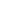 443. Masoomi, M.Y., Bagheri, M., Morsali, A., High adsorption capacity of two Zn-based metal-organic frameworks by ultrasound assisted synthesis , Ultrasonics Sonochemistry,2016,  33, pp. 54-60.444. Hayati, P., Rezvani, A.R., Morsali, A.,Retailleau, P., García-Granda, S. Influences of temperature, power ultrasound and reaction time on the morphological properties of two new mercury(II) coordination supramolecular compounds. Ultrasonics Sonochemistry, 2016, 34, pp. 968-977.445.Hanifehpour, Y., Morsali, A., Soltani, B., Mirtamizdoust, B., Joo, S.W. Ultrasound-assisted fabrication of a novel nickel(II)-bis-pyrazolyl borate two-nuclear discrete nano-structured coordination compound , Ultrasonics Sonochemistry,2016, 34, pp. 519-524446.  Hayati, P., Rezvani, A.R., Ali Morsali.,Retailleau, P. , Ultrasound irradiation effect on morphology and size of two new potassium coordination supramolecule compounds, Ultrasonics Sonochemistry,2016, 34, pp. 195-205.Publications in national Journals:1. علي مرسلي و علي اكبر سودي : كبريت سفيد-نشريه شيمي – سال هفتم- شماره ششم-زمستان 1379 صفحه21. 2. علي مرسلي و علي رمضاني: كبريت بودار-ماهنامه علمي- تخصصي صنعت برق سال چهارم- آذر ماه 1378 صفحه 19.3. علی مرسلی ، لیدا هاشمی و کامران اخباری: فناوری نانو- ماهنامه علمی – تخصصی در زمینه نانو فناوری- سال نهم- مرداد ماه 1389- صفحه 264. علی مرسلی ، لیدا هاشمی: مجله دنیای نانو- بکارگیری امواج اولتراسونیک در سنتز نانوپلیمرهای کئوردیناسیونی معدنی- سال 1392National Patents:1-تولید نانو ذرات نقره با استفاده ازپیش ماده پلیمرهای کوردیناسیونی2-سنتز نانو مواد معدنی با مورفولوژیهای متفاوت از پیش ماده های پلیمرهای کوردیناسیونی 3- تهیه و شناسایی چارچوب های فلز-آلی جدید (MOFs) با خاصیت جذب بالای مولکول های ید4- تبدیلات بلور به بلور پلیمرهای کئوردیناسیونی سرب (II) و تغییرات اندازه و مورفولوژی نانو ساختارهای حاصل Presentations:A. Morsali and  A. A. Soudi, Adducts of Lead(II) Compounds: Syntheseis and Structural Characterization of Some Lead(II) Complexes with N and O-donor ligands, 5th Iranian Seminar of Inorganic Chemistry, Sept. 1-2, 1999, Isfahan University.M. Payheghader, M. S. Salehi, A. Morsali, Synthesis and Structural Determination by X-Ray a One-Dimensional Inorganic Polymeric Complex, Pb(bpy)(SCN)2, 6th  Congress of Iranian National Chemistry engendering, May 2001 , Isfahan University.Ali Ramazani,   Ali  Morsali, Farideh Gouranlou and Fahimeh Jamali and Amir Reza Jalilian, Crystal Struactural Determination of N-{4-[3-(2,4-dimethyle-1,3-thiazol-yl)-5-(methylesulfanyl)-4H-1,2,4-triazol-4-yl]phenyle-N,N-dimethylamine, by X-ray crystallography, 9th Symposium of the Society Crystallography and Mineralogy of Iran, Guilan University, November 2001.Ali Reza Mahjoub and Ali Morsali, Syntheses and Structural studies by X-ray of a Dimmeric Complex [Pb2(BTZ)4(NO3)](ClO4)3,{BTZ=4,4´–Bithiazole},9th Symposium of the Society Crystallography and Mineralogy of Iran, Guilan University, November 2001.A. Morsali, Ali A. Torabi and Nasser Arablo, Syntheseis and X-ray Crystal Structure of 2-guanidinobenzimidazole, 9th Organic Chemistry Seminar, Guilan University, 11-12 September 2002.Ali Ramazani,   Ali  Morsali,  Nader Noshiranzadeh, Bagher Mhammadi, Ali Souldozi, Fahimeh Jamali and Farideh Gouranlou, Synthesis and crystal structure of methyl 3-oxo-3H-benzo[f]chromene-1-carboxylate, 9th Organic Chemistry Seminar, Guilan University, 11-12 September 2002. Ali Morsali, Ali Reza Mahjoub, Ab initio molecular study of cis and trans isomers in the 2,2΄-bithiazole derivations, 9th Organic Chemistry Seminar, Guilan University, 11-12 September 2002.A. Reza Mahjoub, A. Morsali, S. Abozari, S. Dadashi, F. Jamali and M. Afshrpoor, Ab initio molecular orbital study of the 2-guanidinobenzimidazole ligand, 9th Organic Chemistry Seminar, Guilan University, 11-12 September 2002.Ali Morsali, Ali Reza Mahjoub, Synthesis and Crystal structure of 4,4′, 5,5′- tetraphenyle-2,2′-bithiazole ligand, 9th Organic Chemistry Seminar, Guilan University, 11-12 September 2002.A. Reza Mahjoub, A. Morsali,  H. Bagherzadeh and M. Afshrpoor, Syntheses and characterization of thallium (I) complexes with 3-nitrophenoxide [Tl (3-np)], 4-nitrobanzoate [Tl(4-nb)] and 2,4-dinitrophenoxide [Tl(2,4-dnp)]: X-ray crystal structures of [Tl(3-np)]n and Tl(2,4-dnp) (two new polymeric compounds), 7th Iranian Seminar of Inorganic Chemistry, Feb. 26& 27, 2003, Zanjan University.Ali R. Mahjoub,  Ali Morsali,  Syntheses, characterization and ab-initio studies some of main and transition metal complexes with bithiazole derivatives ligands, 7th Iranian Seminar of Inorganic Chemistry, Feb. 26& 27, 2003, Zanjan University.Ali Ramazani,   Ali  Morsali,  Synthesis and crystal structure of the [Hg(DmImH)(NCS)2] (DmImH= 2,2′-bis(4,5-dimetylimidazole), 7th Iranian Seminar of Inorganic Chemistry, Feb. 26& 27, 2003, Zanjan University.Ali Reza Mahjoub, Fahimeh Jamali, Simin Janitabar Darzi and Ali.Morsali, Syntheses and characterization of Bi(III) and Tl(III) complexes with crown thioether: M(1,4,7,11,14,17-hexathiocycloeicosane)(NO3)3 [M=Bi(III) and Tl(III)], 2th Seminar of Macrocyclic Chemistry, May. 3& 4, 2003, Zanjan University.14. 9th Iranian Inorganic Conference Thallium(I) one-dimensional coordination polymer containing large tetranuclear metallacycle, [Tl2(μ-Htdp)2(μ-H2O)]n (H2tdp=4,4'-thiodiphenol); thermal, fluorescence and structural studiesPage:72Kamran Akhbari, Ali Morsali,Ghodrat Mahmoudi, Alireza Aslani and Shahnaz Rafiei15.The 12th Symposium of the society of Crystallography and Mineralogy of Iranمطالعات ساختاری بلور کمپلکس[Tl2(3,5-dnb)2]  dnb=3,5-dinitrobanzoatePage:572علیرضا محجوب، محمدرضا فدایی، علی مرسلی16.The 12th Symposium of the society of Crystallography and Mineralogy of Iran سنتز وتعیین ساختار[Pb(bipy)(hfacac)2]n به عنوان یک شبکه پلیمری جدیدPage:637-639علی اکبر سودی، علی مرسلی، فرزین مرندی17.The 12th Symposium of the society of Crystallography and Mineralogy of Iranبررسی اثرهای متقابل موجود در کمپلکسPb2(phen)4(μ-succinate)(NO3)2Page:640-643علی اکبر سودی، علی مرسلی، فرزین مرندی18.The 12th Symposium of the society of Crystallography and Mineralogy of Iran مطالعات ساختاری بلور(NO3 بوسیله پرتو X ) [AMPH][AMP=2-aminomethylepyridine]Page:665علیرضا محجوب، صدیقه نوریان اول، علی مرسلی19.The 12th Symposium of the society of Crystallography and Mineralogy of Iranسنتز، شناسایی ساختار کمپلکس [Zn(phen)2(CCl3COO)H2O]ClO4 به روش پرتو ایکسPage:693-695زینب طلایی، علیرضا محجوب، علی مرسلی20.The 12th Symposium of the society of Crystallography and Mineralogy of Iranمطالعات ساختاری بلور کمپلکس[Pb(DADMBTZ)2(NO3)2(H2O)] بوسیله پرتو-X ,{ DADMBTZ=DIAMINODIMETHYL BITHIAZOLE} Page:687-692علیرضا محجوب، اکرم حسینیان، علی مرسلی21.The 13th Symposium of the society of Crystallography and Mineralogy of Iran  X-RAY CRYSTAL STRUCTURE OF DIMETHYL 1-BENZOYL-1,2-DIHYDRO-2,3-QUINOLINEDICARBOXYLATEPage:249Ali Ramazani, Ali Morsali, Zohreh Rashidi Ranjbar; Kamran akhbari22- The First Profesional Seminar On Zinc, Islamic Azad University of Zanjan, may 26 & 27, 2004Design and Manufacture of Solvent extraction system for extraction Copper and Nickel ion by D2EHPA with amendment TBPA. Morsali*, Z. Ghalandary, M. Gorjy, E. Amini, A. Biglary23- The First Profesional Seminar On Zinc, Islamic Azad University of Zanjan, may 26 & 27, 2004Study of environment’s pH, temperature and concentration of extractor, effect on nickel ion solvent extractionA. Morsali, S. Salehi Monfared, Y. Googhe, A. Biglari24- The First Profesional Seminar On Zinc, Islamic Azad University of Zanjan, may 26 & 27, 2004Extraction of Zinc, Cadmium and Nickel Ion by use of SolventA. R. Mahjoub, A. Morsali, M. Sharifi, S. Alijaniha, A. Biglary25- The First Profesional Seminar On Zinc, Islamic Azad University of Zanjan, may 26 & 27, 2004Extraction of Cademium from by-production with ElecrolysisA. R. Mahjoub, A. Morsali, E. Kamaliha, L. Fallah, m. Bigdeli, S. Salehi Monfared26.The 14th Symposium of the society of Crystallography and Mineralogy of IranSyntheses and Charactrization of Three New Mercury(II) Complexes, [Hg(phen)2(SCN)2], [Hg(2,2'-bipy)2(SCN)2] and [Hg(phen)2(NO3)2]Pages:352-358Ghodrat Mahmoudi, Shahnaz Rafiei, Ali Morsali, Alireza Aslani, Kamran Akhbari, Zohreh Rashidi Ranjbar,Azadeh Askarinejad27.6th Biennial Electrochemistry Seminar of Iran (6BESI)Cyclic voltammetry studies of new Zn(II) and Cd(II) complexesPage:74Z.R. Ranjbar, M. Ghoreishi Amiri, A. Askarinejad and A. Morsali28.7th Biennial Electrochemistry Seminar of Iran (6BESI)  Cyclic Voltammetry and  Structural Studies of Silver(I) 2D Coordination PolymerPage:54Robabeh Bashiri, Ali Morsali, Mahmood Payghadr, Kamran Akhbari, Ghodrat Mahmoudi, Mohammad Amin Alavi, Alireza Aslani29.13th Iranian Seminar of Organic ChemistryCocrystal of 2,2'-diamino-4,4'-bis(1,3-thiazole) with 2,2'-bipyridine and Benzo-18-crown-6, Spectroscopic, Thermal and Structural StudiesPage:288Maryam Ghoreishi Amiri, Kamran Akhbari, Ghodrat Mahmoodi, Ali Morsali30.13th Iranian Seminar of Organic chemistrySpectroscopic thermal and structural studies of cocrystal of 2,2-diamino-4,4-bis(1,3-thiazole) with 4,4-bipyridine, 1,2-bis(4-pyridyl) ethylene and 1,3-bis(4-pyridyl)propanePage:797Ali Morsali, Zohreh Rashidi Ranjbar, Azadeh Askarinejad, Alireza Aslani31.13th Iran's Seminar of Analytical ChemistryMixed Sandwich Complex of the Tl+ Ion with Hexamethyl Hexacyclen and Triazacyclonoae in Dimethyl Formamide SolutionPage:277Maryam Bordbar, Ali Morsali, Mojtaba Shamsipur, Naader Alizadeh32.13th Iran's Seminar of Analytical ChemistryExtraction of the Cadmium from Zinc filter Cake by Electrolyte LeachingPage:319Ali Reza Mahjoub, Ali Morsali, Saeid Salehi Monfaredand Ali Asghar Torabi33.13th Iran's Seminar of Analytical Chemistry1HNMR Study of Kinetics of silver and Thallium (I) Complexation by Hexacyclen in Dimethyl Formamide SolutionPage:448Maryam Bordbar, Ali Morsali, Mojtaba Shamsipur, Naader Alizadeh34.14th Iranian Chemistry & Chemical Engineering CongressAb initio and structural studies of Pb(II)Xm(X=F,Cl,Br,I ; m=1,2,…,7) and determining lone pair activity of Pb(II) in this compounds.Page:341A.Mahjoub, N.Taghizadeh, A.Morsali35.14th Iranian Chemistry & Chemical Engineering CongressSynthesis, Characterization and study of biological effects of some new complexes with bithiazole derivativesPage:277A. Hosseinian, A. R. Mahjoub , S.Janitabar and A. Morsali36.14th Iranian Chemistry & Chemical Engineering CongressMicro-Scale ChemistryPage:205Ali Morsali, Abbas Biglary37). سومین سمینار شیمی و محیط زیست ایرانStudy of the toxicity of Thallium and its effects on environment and public health; Syntheses and characterization of some new complexes of Thallium(I)Page:16Azadeh Askarinejad, Ali Morsali38). 8th Seminar of Physical chemistry of IranSynthesis and structural characterization of a new twodimensional polymeric thallium(I) compound, {Tl [(H)Phthalate)]}nPage:s1-p 14155Azadeh Askarinejad, M. G. Amiri, Z. R. Ranjbar, and Ali Morsali*39).The Fourth Jordanian International Conference of ChemistrySYNTHESIS AND CHARACTERIZATION OF A NEW 2D POLYMERIC MIXED-LIGAND LEAD (II) COMPLEX, {[Pb(BPY)(μ-OAC)]2(μ-O2ClO2)(μ-OClO2O)}Page:51SYAVASH TAHERI, ALI MORSALI AND ASRAF BAKHSHI40).Photoradchem Feb 8-11, 2007, Kottayam-686560, Kerala, IndiaFluorescence Studies Mercury(II) Coordination Polymers With 2,5-Bis(4-pyridyl)-1,3,4-oxoadiazole (bpo) LigandP_77 page153Ghodrat Mahmoudi, Ali Morsali41-پانزدهمین همایش انجمن بلورشناسی و کانی شناسی ایران ، 24 و 25 بهمن 1386، دانشگاه فردوسی مشهدSyntheses and Characterization of New Types of uranium–organic Compounds Containing [UO2(NCS)n](n-2)- n= 5 or 4Somayeh khanjani, Ali morsali42- پانزدهمين همايش بلورشناسي و کاني شناسي ايرانThermal, spectroscopic and structural studies of dimeric and Polymeric mixed-ligands cadmium (II) complexes, [Cd(phen)2(bpe)(H2O)](ClO4)2 . H2O and [Cd(bpp)2(H2O)2](ClO4)2 . bpe . H2OZohreh Rashidi Ranjbar, Ali Morsali,  Ali Reza Aslani, Azadeh Askarinejad,Mohamad Amin Alaviدانشگاه فردوسي مشهد   تاريخ برگزاري:25-24 بهمن138643- سومین همایش سراسری دانشجویی فناوری نانو، 17 تا 20 بهمن ماه 1386، دانشگاه شیرازSonochemically Assisted Synthesis of ZnO Nanoparticles; A Novel Direct MethodAzadeh Askarinejad, Mohamad amin alavi, Ali Morsali*44- سومین همایش دانشجویی سراسری فناوری نانوHydrothermal synthesis, thermal analysis and structural characterization of novel Lead(II) supramolecular coordination polymers with nano-belt and nano-particleAlireza Aslani, Zohreh Rashidi Ranjbar, Ali Morsaliدانشگاه شیراز   تاریخ برگزاری:20-17 بهمن 138645-دومین سمینار بین المللی نانوساختار، 21 تا 24 اسفند ماه 1386، دانشگاه کیش Synthesis and Characterization of CdCO3 and CdO Nanoparticles by using a Sonochemical MethodAzadeh Askarinejad, Mohamad Amin Alavi, Zohreh Rashidi, Ali Morsali*46-چهارمین همایش دانشجویی فناوری نانو، 17 تا 19 مهر ماه 1387، دانشگاه رازی کرمانشاهSonochemically Assisted Synthesis of BaCO3 Nanostructures; A Novel Direct MethodMohamad amin Alavi, Ali Morsali*47- اولین کنگره بین المللی علوم نانو و نانوتکنولوژی، 18 تا 20 دسامبر 2006، دانشگاه تهرانA Simple and Rapid Method for the Syntheses of Cd(OH)2 and CdO NanoparticlesAzadeh Askarinejad and Ali Morsali48-دومین کنگره بین المللی علوم نانو و نانوتکنولوژی، 7 تا 9 آبان ماه 1387، دانشگاه تبریزSonochemically Synthesizing of Calcium Compounds NanostructuresMohamad Amin Alavi, Amirreza Abbasi, Kamran Akhbari, Ali Morsali*49-  همایش شیمی معدنی ایرانA new CdII mixed-ligands coordination polymer: Thermal, Spectroscopic and Structural StudiesShima Hamidia, Felora Heshmatpoura*, Zohreh Rashidi Ranjbarb, Ali Morsali b*دانشگاه سیستان و بلوچستان   تاریخ برگزاری: اردیبهشت 138750-پانزدهمین همایش شیمی آلی ایرانAmide Groups As Catalyst For Knoevenagel Condensation ReactionRashidi Ranjbar Z, Morsali A,  Khanjani S, Askarinejad A, Soltanzadeh Nدانشگاه رازی کرمانشاه    تاریخ برگزاری:شهریور 138751- 1st international conference “From nanoparticles and nanomaterials to nanodevices and nanosystems” Halkidiki, Greece, Date: 16-18 June 2008DIRECT ULTRASONIC-ASSISTED SYNTHESIS OFSPHERE-LIKE NANOCRYSTALS OF SPINEL Co3O4 AND Mn3O4”Azadeh Askarinejad, Zohreh Rashidi Ranjbar, Ali Morsali٭52- سنتز، ساختار و خواص حرارتی ترکیب سوپرا مولکول جدید ازلانتانیوم (III)سمیه خانجانی،  علی مرسلی* ، زهره رشیدي،  زهرا درویشی،  هما صادق زاده53- سنتز،شناسایی ومطالعات ساختاري ترکیب سوپرامولکولی جدید از بیسموت(III)نیلوفر سلطان زاده، علی مرسلی* ، آزاده عسگري نژاد54- تهیه و شناسایی کمپلکس  [Hg(quinoxaline)2(NO2)2] و بررسی خواص طیفی، حرارتی و ساختاری آنمحمد یاسر  معصومی، حسن حدادیان،  هایدا احمدزادي، فهیمه بیگدلی،  علی مرسلی *55- سنتز، شناسایی وتعیین ساختار بلوري و مولکولی ترکیب منگنز (II) با استفاده ازپیریدین3,2 دي کربوکسیلیک اسید و 4,4 بی پیریدینژانت سلیمان نژاد، فروزان همتی،  علی مرسلی، حسین آقابزرگ، فرانک  منطقی 56- ساختار بلوري ترکیب 1و 4 بیس (2 پیریدیل) 2-و 3-  دي آزا-  1و 3 بوتادي انوحیده کاظمی،  آزاده تجردي،  علی مرسلی57- سنتز، شناسایی وتعیین ساختار کو کریستال هایی از 2' دي آمینو  4و 4'بیس (1 و 3- تیازول) با  1و 2 بیس (4- پیریدیل) اتیلن دي آمین و 2و  -5 بیس(4- پیریدیل) 3و- 4  دي آزا- 2و 4 هگزادي انربابه صفیعی،  ربابه بشیري، معصومه محمدي، زهره رشیدي رنجبر، علی مرسلی *58- تهیه، شناسایی وتعیین ساختار بلوري و مولکولی ترکیب کروم (п) با استفاده از نیتریلو تري استیک اسید و 4', 4بی پیریدین ژانت سلیمان نژاد، فروزان همتی،  علی مرسلی،  فرانک  منطقی، حسین آقابزرگ59- بیشترین برهمکنش پلی هاپتوي آروماتیک در کئوردیناسیون تالیم  (I) کامران اخباري،  علی مرسلی* ،  مجتبی خانپور، محمد امین علوي، امیررضا  عباسیBooks:1. One chapter of international book entitled: NANOCRYSTAL (InTech - Open Access Publisher).2. Book intitled: Nanochemistry of supramolculars (TMU Pubisher)3. Book intitled: Metal-Organic Frameworks (TMU Pubisher)4. Book intitled: Porous Materials (TMU Pubisher)Professional MembershipsInterests:3D Porous coordination polymers or Metal Organic Frameworks (MOFs)